Қазақстан Республикасы Қаржы министрінің 2018 жылғы 16 ақпандағы №206 бұйрығы. Қазақстан Республикасының Әділет министрлігінде 2018 жылы 5 наурызында № 16508 болып тіркелдіБақылау-касса машиналарын қолданудың кейбір мәселелері туралы «Салық және бюджетке төленетін басқа да міндетті төлемдер туралы» 2017 жылғы 25 желтоқсандағы Қазақстан Республикасы Кодексінің 
(Салық кодексі) 166-бабының 9-тармағына,167-бабының 8-тармағына, 
170-бабының 2-тармағына, 171-бабына сәйкес БҰЙЫРАМЫН:Қоса беріліп отырған:1) осы бұйрықтың 1-қосымшасына сәйкес бақылау-касса машиналарын қолдану қағидалары;2) осы бұйрықтың 2-қосымшасына сәйкес бақылау-касса машинасын тіркеу карточкасының нысаны;3) осы бұйрықтың 3-қосымшасына сәйкес қолма-қол ақшаны есепке алу кітабының нысаны;4) осы бұйрықтың 4-қосымшасына сәйкес тауар чегі кітабының нысаны;5) осы бұйрықтың 5-қосымшасына сәйкес тауар чегінің нысаны;6) осы бұйрықтың 6-қосымшасына сәйкес бақылау-касса машиналарының модельдерін мемлекеттік тізілімге (тізілімнен) енгізу (алып тастау) қағидалары;7) осы бұйрықтың 7-қосымшасына сәйкес деректерді тіркеу және (немесе) беру функциясы бар бақылау-касса машиналарынан тауарларды өткізу, жұмыстарды орындау, қызметтерді көрсету кезінде жүзеге асырылатын ақшалай есеп айырысулар туралы мәліметтерді қабылдау, сақтау, сондай-ақ оларды мемлекеттік кірістер органдарына фискалдық деректер операторымен беру қағидалары бекітілсін.2. Осы бұйрықтың 8-қосымшасына сәйкес Қазақстан Республикасы Қаржы министрлігінің кейбір бұйрықтарының күші жойылды деп танылсын.3. Қазақстан Республикасы Қаржы министрлігінің Мемлекеттік кірістер комитеті (А.М. Теңгебаев) заңнамада белгiленген тәртіпте:1) осы бұйрықтың Қазақстан Республикасының Әділет министрлігінде мемлекеттік тіркелуін;2) осы бұйрықтың мемлекеттік тіркелген күнінен бастап күнтізбелік он күн ішінде оның көшірмелерін қазақ және орыс тілдерінде, қағаз және электрондық түрде Қазақстан Республикасы нормативтік құқықтық актілерінің эталондық бақылау банкіне енгізу және ресми жариялау үшін Қазақстан Республикасы Әдiлет министрлiгінің «Республикалық құқықтық ақпарат орталығы» шаруашылық жүргізу құқығындағы республикалық мемлекеттік кәсіпорнына жіберілуін;3) осы бұйрықтың Қазақстан Республикасы Қаржы министрлігінің интернет-ресурсында орналастырылуын;4) осы бұйрық Қазақстан Республикасының Әділет министрлігінде мемлекеттік тіркелгеннен кейін он жұмыс күні ішінде осы тармақтың 
1), 2) және 3) тармақшаларында көзделген  іс-шаралардың орындалуы туралы мәліметтерді Қазақстан Республикасы Қаржы министрлігінің Заң қызметі департаментіне ұсынуды қамтамасыз етсін.4. Осы бұйрық алғаш ресми жарияланған күнінен кейін күнтізбелік он күн өткен соң қолданысқа енгізіледі.Қазақстан РеспубликасыныңҚаржы министрі                                                              Б. СұлтановҚазақстан РеспубликасыҚаржы министрінің201_ жылғы «__» _________№ ___ бұйрығына1-қосымшаБақылау-касса машиналарын қолдану қағидалары 1-тарау. Жалпы ережелер1. Осы Бақылау-касса машиналарын қолдану қағидалары 
(бұдан әрі – Қағидалар)   «Салық және бюджетке төленетін басқа да міндетті төлемдер туралы» 2017 жылғы 25 желтоқсандағы Қазақстан Республикасының Кодексіне (Салық кодексі) сәйкес әзірленген және бақылау-касса машиналарын қолдану тәртібін айқындайды.2. осы Қағидалардың мақсатында салық төлеушінің жауапты адамы – салық төлеуші не салық төлеушімен еңбек қатынасында тұрған немесе сенімхат, шарт негізінде немесе өзге де заңды негізде оның атынан әрекет ететін, бақылау-касса машинасын қолдана отырып, сатып алушымен (клиентпен) ақшалай есеп айырысуларды жүзеге асыратын және оның жұмыс істеуіне жауап беретін адам.3. Бақылау-касса машиналарын қолдану:1) бақылау-касса машинасын есепке қоюды; 2) тіркеу деректеріне өзгерістер енгізуді; 3) бақылау-касса машинасын есептен шығаруды 4) бақылау-касса машинасын пайдалануды қамтиды.2-тарау. Бақылау-кассалық машиналарын мемлекеттік кірістер органында есепке қою4. Салық кодексінің 166-бабының 2-тармағында көрсетілген жағдайларды қоспағанда, Қазақстан Республикасының аумағында ақшалай есеп айырысулар бақылау-касса машиналары мiндеттi түрде қолданыла отырып жүргiзiледi.5. Осы тармақта көрсетілген жағдайларды қоспағанда, бақылау-касса машиналары пайдаланатын жері бойынша салық органдарында есепке қоюға жатады Салық төлеушілердің орналасқан жері бойынша мынадай:1) стационарлық емес немесе басқа жылжымалы (мобильді) объектілер арқылы қызметті жүзеге асыру кезінде пайдаланылатын;2) банктік компьютерлік жүйелер, оның ішінде қызмет көрсетуге ақы төлеу терминалдары жарақтандырылған банктік компьютерлік жүйелер болып табылатын бақылау-касса машиналарын мемлекеттік кірістер органдарында есепке қоюға жатады.6. Аппараттық-бағдарламалық кешен болып табылатын бақылау-касса машинасын есепке қойған кезде салық төлеуші өзінің орналасқан жері бойынша мемлекеттік кірістер органына Салық кодексінің 167-бабының 
3-тармағында көрсетілген құжаттарды ұсынады. 7. Аппараттық-бағдарламалық кешендерді қоспағанда, деректерді беру функциясы жоқ бақылау-касса машинасын есепке қою кезінде мемлекеттік кірістер органының лауазымды адамы:1) бақылау-касса машинасын салық органында есепке қою туралы салықтық өтініште (бұдан әрі – Салықтық өтініш) көрсетілген мәліметтердің ұсынылған құжаттарға сәйкестігін тексереді;2) таңбалау тақтайшасында көрсетілген бақылау-касса машинасының зауыттық нөмiрiн салықтық өтініште көрсетiлген бақылау-касса машинасының нөмiрiмен салыстырады;	3) қолма-қол ақша есебiнiң кiтабын және тауар чектерiнiң кiтабын ресiмдеудiң дұрыстығын тексередi;4) фискалдық жады блогы бар бақылау-касса машинасының фискалдық жұмыс режимін белгілейді;	5) фискалдық жады блогы бар бақылау-касса машинасының корпусына мемлекеттік кірістер органының пломбасын орнатады;	6) бақылау-касса машинасының тіркеу карточкасын рәсімдейді;	7) тіркеу карточкасын, қолма-қол ақшаны және тауар чектерiн есепке алу кiтабын өз қолымен және оларды куәландыруға арналған мөрмен куәландырады;	8) бақылау-касса машинасы моделінің мемлекеттік тізілімге енгізілген модельдерге сәйкестігін тексереді;	9) салық төлеушіге:фискалдық жұмыс режимі белгіленген және мемлекеттік кірістер органының пломбасы орнатылған фискалдық жады блогы бар бақылау-касса машинасын;қолма-қол ақшаны және тауар чектерін есепке алудың куәландырылған кітаптарын;	10) салық төлеушіге бақылау-касса машинасының тіркеу карточкасын береді.	8. Аппараттық-бағдарламалық кешендерді қоспағанда, деректерді тіркеу және (немесе) беру функциясы бар бақылау-касса машинасын есепке қою кезінде мемлекеттік кірістер органының лауазымды адамы:1) Салықтық өтініште көрсетілген мәліметтердің ұсынылған құжаттарға сәйкестігін тексереді;2) таңбалау тақтайшасында көрсетілген бақылау-касса машинасының зауыттық нөмiрiн салықтық өтініште көрсетiлген бақылау-касса машинасының нөмiрiмен салыстырады;3) тауар чектерiнiң кiтабын рәсiмдеудiң дұрыстығын тексередi;	4) бақылау-касса машинасының тіркеу карточкасын рәсімдейді;	5) тіркеу карточкасын және тауар чектерiн есепке алу кiтабын өз қолымен және оларды куәландыруға арналған мөрмен куәландырады;6) бақылау-касса машинасы моделінің мемлекеттік тізілімге енгізілген модельдерге сәйкестігін тексереді;	7) салық төлеушіге:деректерді тіркеу және (немесе) беру функциясы бар бақылау-касса машинасын;	тауар чектерін есепке алудың куәландырылған кітабын;8) салық төлеушіге бақылау-касса машинасының тіркеу карточкасын береді.Аппараттық-бағдарламалық кешен болып табылатын бақылау-касса машинасын есепке қою кезінде мемлекеттік кірістер органының лауазымды адамы:	1) Салықтық өтініште көрсетілген мәліметтердің ұсынылған құжаттарға сәйкестігін тексереді; 	2) аппараттық-бағдарламалық кешенге фискалдық жұмыс режимін белгілейді;3) бақылау-касса машинасының тіркеу карточкасын рәсімдейді; 4) тіркеу карточкасын өз қолымен және оларды куәландыруға арналған мөрмен куәландырады;5) бақылау-касса машинасы моделінің мемлекеттік тізілімге енгізілген модельдерге сәйкестігін тексереді;6) салық төлеушіге бақылау-касса машинасының тіркеу карточкасын береді.9. Бақылау-касса машинасының тіркеу карточкасы салық төлеушіге бақылау-касса машинасын мемлекеттік кірістер органдарында есепке қою кезінде беріледі, бақылау-касса машинасының бүкіл пайдалану мерзімі бойына сақталады және салық органдарының талабы бойынша көрсетіледі.3-тарау. Бақылау-касса машинасының тiркеу деректерiне өзгерiстер енгiзу10. Салық төлеушiмен бақылау-касса машинасының тiркеу карточкасында көрсетiлген мәлiметтерде өзгерістер туындаған күннен бастап, бес жұмыс күні ішінде мемлекеттік кірістер органына Салық кодексінің 
168-бабының 1-тармағында көрсетілген кұжаттар табыс етіледі.Мемлекеттік кірістер органының лауазымды адамы салықтық өтiнiшті қабылданған күннен бастап үш жұмыс күнi iшiнде, салық төлеуші атауы және (немесе)  бақылау-касса машинасының қолдану орны бөлігінде өзгерістер еңгізілген бақылау-касса машинасының өзгертілген тiркеу деректерi бар тiркеу карточкасын рәсiмдейдi және салық төлеушiге бередi.4-тарау. Салық органында бақылау-касса машинасын есептен шығару11. Аппараттық-бағдарламалық кешендерді қоспағанда, деректерді беру функциясы жоқ бақылау-касса машинасын есептен шығарған кезінде мемлекеттік кірістер органының лауазымды адамы:	1) фискалдық есепті алады;2) камералдық бақылау жасайды және қолма-қол ақша есебi кiтабының деректерін фискалдық есеп көрсеткіштерімен және тауар чектерi кiтабының деректерімен салыстырып тексеру жүргізеді;3) қолма-қол ақша есебi кiтабы мен тауар чектерi кiтабының жабылғаны туралы жазба жүргізеді;4) фискалдық жады блогы бар бақылау-касса машинасының корпусынан мемлекеттік кірістер органының пломбасын алып тастауды жүргiзедi;         	5) салық төлеушіге:          	бақылау-касса машинасын;          	қолма-қол ақша есебiнің кiтабы мен тауар чектерi кiтабын;        	бақылау-касса машинасының есептен шығарылғаны туралы белгі қоя отырып, тіркеу карточкасын қайтарады.           12. Аппараттық-бағдарламалық кешендерді қоспағанда, деректерді тіркеу және (немесе) беру функциясы бар бақылау-касса машинасын есептен шығарған кезінде мемлекеттік кірістер органының лауазымды адамы:          1) фискалдық есепті алады;           2) тауар чектерi кiтабының жабылғаны туралы жазба жүргізеді;          3) салық төлеушіге:           бақылау-касса машинасын;           тауар чектерi кiтабын;        бақылау-касса машинасының есептен шығарылғаны туралы белгі қоя отырып, тіркеу карточкасын қайтарады. 	13. Аппараттық-бағдарламалық кешен болып табылатын бақылау-касса машинасын есептен шығарған кезде мемлекеттік кірістер органының лауазымды адамы фискалдық есепті алады және салық төлеушіге 
бақылау-касса машинасын есептен шығарғаны туралы белгі қоя отырып, тіркеу карточкасын қайтарады.5-тарау. Фискалдық есепті алу         	14. Фискалдық есепті мемлекеттік кірістер органдары мынадай:          	1) салықтық тексерулер жүргізілген;         	2) фискалдық жадының блогын ауыстырған;          	3) бақылау-касса машинасы есептен шығарылған; 	4) фискалды жадыға кіру паролін енгізуді талап ететін бақылау-касса машинасын жөндеу жүзеге асырылған; 	5) қолма-қол ақша есебiнің кiтабы толығымен толтырылған; 	6) қолма-қол ақша есебiнің кiтабы жоғалған (бүлінген) жағдайларда алады. 	15. Осы қағидалардың 14-тармағының 1)-тармақшасында көзделген жағдайды қоспағанда, фискалдық есепті алу үшін мемлекеттік кірістер органына бақылау-касса машинасы және мынадай құжаттар:        	1) нөмірленген, тігілген, мемлекеттік кірістер органының лауазымды адамы өз қолымен және оларды куәландыруға арналған  мөрімен расталған қолма-қол ақша есебiнің және тауар чектерiнің кiтаптары; 	2) соңғы фискалдық есеп алынған күннен бастап ауысымдық есептер табыс етіледі. 	Фискалдық есепті алу кезінде деректері мемлекеттік кірістер  органдарының ақпараттық жүйесіне енгізілуге жататын фискалдық есепті алу актісі жасалады. 6-тарау. Бақылау-касса машинасын пайдалану         16. Салық төлеушiнiң жауапты тұлғасы бақылау-касса машинасын пайдаланған кезде: 	1) бақылау-касса машинасын пайдалану бойынша нұсқауға сәйкес ақшалай есеп айырысу туралы ақпаратты енгізуді жүзеге асырады;	2) электр энергиясы болмаған немесе бақылау-касса машинасында ақаулар болған жағдайда тауарлық чек толтырады және береді;	3) фискалдық деректердің операторы ұсынатын телекоммуникациялар желісі уақытша болмаған жағдайда, деректерді тіркеу және беру функциясы бар бақылау-касса машинасының автономды жұмыс режимін пайдаланады;	4) қолма-қол ақша есебiнің кiтабын толтырады; 	5) ауысым аяқталған кезде бақылау-касса машинасының моделін дайындаушының техникалық талаптарына сәйкес ауысымдық есепті алу 
(Z-есеп) жолымен «ауысым соңы» рәсiмiн орындайды. 	Ауысымдық есептер, қолма-қол ақша есебі және тауарлық чектер кiтаптары, сондай-ақ олар бойынша жою және қайтару операциялары жүргізілген жою, қайтару чектері мен бақылау чектерін салық төлеуші оларға мөр қойылған немесе толық толтырылған күнінен бастап бес жыл бойы сақталады. 	Бақылау-касса машиналары үшін ауысым кезеңі жиырма төрт сағаттан аспауға тиіс.	17. Қате енгізілген соманы жою немесе ақшалай есеп айырысуларды қайтару операциялары бақылау-касса машинасының моделін жасаушының техникалық талаптарына сәйкес:	деректерді тіркеу және (немесе) беру функциясы жоқ бақылау-касса машинасы бақылау чегінің түпнұсқасы және қолма-қол ақша есебі кiтабында жүргізілген жазба болған кезде;	деректерді тіркеу және (немесе) беру функциясы бар бақылау-касса машинасы бақылау чегінің түпнұсқасы немесе фискалды деректер операторының сайтынан басып шығарылған бақылау чегінің қосымша сатушы (өндірішу, жасаушы), сатып алу күні, тауар (жұмыс, қызмет) атауы, бағасы туралы ақпрат бар басқа құжатты ұсынған кезде жүргізіледі.	Осы тармақтың бірінші бөлігінің ережелері заңмен белгіленген тәртіпте автоматтандырылған әдіспен рәсімделген және қолданылмаған 	   темір жол автобус, әуе билеттері бойынша ақшалай есеп айырысуларды қайтару операцияларына таратылмайды.  	18. Қолма-қол ақша есебi кітабының деректері тиісті күнге ауысым есептерінің көрсеткіштеріне сәйкес келуге тиіс.	19. Төлем карточкалары пайдаланылған кездегі төлемдер сомалары ескерілген кассаның ағымдағы жай-күйі туралы есептің көрсеткіштері фискалдық есепті алған кездегі кассадағы қолма-қол ақшаның сомасына, қолма-қол ақшаны есепке алу кітабында көрсетілген тауарларды өткізуге, жұмыстарды орындауға, қызметтер көрсетуге байланысты емес қолма-қол ақшаны қабылдау және беру сомаларына сәйкес келуге тиіс.	Осы қағидалардың 14-тармағының 1) тармақшасына сәйкес кассаның ағымдағы жай-күйі туралы фискалдық есепті алған кезде кассадағы қолма-қол ақшаны есептеуді салық төлеуші (оның лауазымды адамы) мемлекеттік кірістер  органының тексеруші адамының қатысуымен жүргізеді.	20. Бақылау-касса машинасының мемлекеттік кірістер органы пломбасының бүтіндігін бұзбай жою мүмкін емес техникалық ақауы болған жағдайда салық төлеуші ақау пайда болған кезден бастап бес жұмыс күні ішінде бақылау-касса машинасын есепке қою жүргізілген мемлекеттік кірістер органына:          1) бақылау-кассалық машинаның тіркеу карточкасының нөмірін, берілген күнін және ақау болған күннің басындағы есептегіштің жиынтық көрсеткіштерін көрсете отырып, бақылау-касса машинасын пайдалану кезінде туындайтын міндеттемелердің орындалуы туралы салықтық өтінішті;	2) жөндеу жүргізу мерзімдері мен ақау себептерін негіздеп көрсете отырып, техникалық қызмет көрсету орталығының қорытындысын береді.          	Мемлекеттік кірістер органы осы тармақтың 1) және 2) тармақшаларында көзделген құжаттар мәліметтерін бермеген немесе толық құрамда бермеген жағдайларда пломбаның бүтіндігін бұзуға мемлекеттік кірістер органының рұқсатын беруге құжаттарды қабылдаудан бас тартады.	Мемлекеттік кірістер органы салықтық өтінішті қабылдаған күні ақауды жою үшін бақылау-кассалық машина пломбасының бүтіндігін бұзуға рұқсат беру немесе беруден бас тарту 2-қосымшаға сәйкес шешім қабылдайды.         Бақылау-кассалық машина пломбасының бүтіндігін бұзуға мемлекеттік кірістер органының рұқсатын мемлекеттік кірістер органының пломба орнатуға жауапты лауазымды адамы оны беру туралы шешім қабылдаған күні уәкілетті орган белгілеген нысанда береді.        	Техникалық ақау жойылғаннан кейін фискалдық жады блогы бар бақылау-касса машинасын пломба орнату үшін мемлекеттік кірістер органына табыс ету мерзімі техникалық қызмет көрсету орталығының қорытындысында көрсетілген жөндеу жүргізу мерзімінен кем болмауға, бірақ пломбаның бүтіндігін бұзуға мемлекеттік кірістер  органы рұқсат берген күннен бастап он бес жұмыс күнінен аспауға тиіс.         21. Деректерді тіркеу және (немесе) беру функциясы бар бақылау-касса машинасының техникалық қызмет көрсету орталығына жүгінбей жою мүмкін емес техникалық ақауы болған жағдайда, салық төлеуші ақау пайда болған күннен бастап үш жұмыс күні ішінде бақылау-касса машинасын тіркеуге қою жүргізілген және (немесе) оған қызмет көрсету жүргізілетін техникалық қызмет көрсету орталығына жүгінеді.	Деректерді тіркеу және (немесе) беру функциясы бар бақылау-касса машинасы бойынша техникалық қызмет көрсету орталығының жөндеу жүргізу мерзімі көрсетілген ақау себептері туралы қорытындысы берілген күнінен бастап бес жыл бойы салық төлеуші сақталады. 	22. Бақылау-касса машинасы мына жағдайларда, егер: 	1) басып шығармаса, анық баспаса немесе Салық кодексінің 166-бабында айқындалған бақылау чегiндегі деректемелер толық басылмаса; 	2) фискалдық жадынан не фискалдық деректер жинақтауышынан деректерді алуға мүмкіндік болмаса;          3) фискалдық жады блогы бар бақылау-касса машинасында мемлекеттік кірістер органының пломбасы болмаса немесе бүлінсе;	4) дайындаушы зауыттың таңбасы болмаса;          5) фискалдық деректердің операторы ұсынатын жарамды байланыс бола тұра, деректерді тіркеу және (немесе) беру функциясы бар бақылау-касса машинасынан деректерді беру мүмкіндігі болмаса, техникалық ақаулы деп есептеледі.          23. Аппараттық-бағдарламалық кешен болып табылатын бақылау-касса машинасы осы Қағидалардың 22-тармағы 1), 2) және 5) тармақшаларында көзделген жағдайларда техникалық ақаулы деп есептеледі.         24. Салық төлеушi қолма-қол ақша есебiнің кiтабы және (немесе) тауар чектерiнiң кiтабы толық толтырылған жағдайда, не олар жоғалған (бүлінген) жағдайда оларды ауыстыру (қалпына келтіру) үшін бес жұмыс күні ішінде бақылау-касса машинасын есепке қойған жері бойынша мемлекеттік кірістер органына: 	1) бақылау-касса машинасын пайдалану кезінде туындайтын міндеттемелердің орындалуы туралы салықтық өтінішті; 	2) нөмiрленген, тiгілген, салық төлеушінің қолымен және (немесе) мөрiмен расталған жаңа қолма-қол ақша есебiнің кiтабын және (немесе) тауар чектерiнiң кiтабын; 	3) бақылау-касса машинасының тіркеу карточкасын;	4) бақылау-касса машинасын.	Қолма-қол ақша есебiнің кiтабы толық толтырылған немесе жоғалған (бүлінген) жағдайда фискалдық есепті шығару үшін қосымша бақылау-касса машинасы беріледі.          25. Мелекеттік кірістер органдары қолма-қол ақшаны және (немесе) тауар чектерін есепке алу кітабын ауыстыруды салықтық өтініш салық органында тіркелген кезден бастап үш жұмыс күні ішінде жүргізеді. Бақылау касса машиналарын                                                                                                       қолдану ережесіне1-қосымшанысан                                                                                                                                    Бақылау касса машиналарын                                                                                                      қолдану ережесіне                                                                                                       2-қосымшанысанБақылау-касса машинасы пломбасының бүтіндігін бұзуға рұқсат20__ жылғы «___»                                                                        _______________                                                                 (жасалған орны)    _______________________________________________________________                                 (мемлекеттік кірістер органның атауы)__________________________________________________________________________                      (салық төлеушінің тегі, аты, әкесінің аты (ол болған жағдайда) немесе атауы, 20___ жылғы «____» ___________________________________________________________ЖСН/БСН)Бақылау-касса машинасын пайдалану кезінде туындайтын міндеттемелерді орындау туралы салықтық өтінішіне сәйкес, сондай-ақ                                 (Техникалық қызмет көрсету орталығының атауы)Техникалық қызмет көрсету орталығының___________________________________________________________________________________________________________________________________________________________________________________________________________________________________________________________________ себепті техникалық ақаулығы туралы 20___ жылғы «_____» _________________ № _______ қорытындысының негізінде зауыттық нөмірі ________________, тіркеу карточкасы №______________________, берілген күні 20___жылғы «___» ____________ _________________________ бақылау-касса машинасының техникалық ақаулығын жою үшін № _______________________ пломбасының тұтастығын бұзуға РҰҚСАТ етуге шешім қабылдады.Мемлекеттік кірістер органының пломбасын орнату үшін Сізге ақаулықты жойғаннан кейін бақылау-касса машинасын мемлекеттік кірістер органына 20___ жылдың «____» _________ кешіктірмейтін мерзімде беруіңіз қажет.Пломба орнатуға жауаптыМемлекеттік кірістер органыныңлауазымды тұлғасы _______ _________________________________________(қолы) (тегі, аты, әкесінің аты (ол болған жағдайда))Рұқсатты алдым ______________________________________________________(салық төлеушінің тегі, аты, әкесінің аты (ол болған жағдайда))не атауы, қолы, (мөрі), күні)                   Қазақстан РеспубликасыҚаржы министрінің201_ жылғы«__» ____________№ ___  бұйрығына2-қосымшанысанҚазақстан РеспубликасыҚаржы министрінің201_ жылғы«__» ____________№ ___  бұйрығына3-қосымшанысанҚолма қол ақшаны есепке алу кітабыКесте жалғасыКесте жалғасыКесте жалғасы*Ескерту: БКМ – бақылау-касса машинасы.Қазақстан РеспубликасыҚаржы министрінің201_ жылғы«__» ____________№ ___  бұйрығына4-қосымшанысанТауар чектерінің кітабыҚазақстан РеспубликасыҚаржы министрінің201_ жылғы«__» ____________№ ___  бұйрығына5-қосымшанысанТауар чегіЕскерту: тауарлық чек, бақылау-касса машинасының техникалық ақауы болған немесе электр энергиясы болмаған жағдайда беріледі.Қазақстан РеспубликасыҚаржы министрінің201_ жылғы«__» ____________№ ___  бұйрығына6-қосымшаБақылау-касса машиналарының модельдерін мемлекеттік тізілімге (тізілімнен) енгізу (алып тастау) тәртібі1-тарау. Жалпы ережелер          1. Салық кодексінің 170-бабына сәйкес уәкілетті орган бақылау-касса машиналарының мемлекеттік тізілімін касса машиналарының модельдерін мемлекеттік тізілімге енгізу (мемлекеттік тізілімнен шығару) жолымен жүргізеді.	2. Бақылау-касса машинасының моделін мемлекеттік тізілімге енгізу туралы мәселелерді қарау мүдделі тұлғаның бақылау-касса машинасының моделін мемлекеттік тізілімге енгізу туралы салықтық өтініші 
(бұдан әрі – Салықтық өтініш) негізінде жүзеге асырылады.	3. Мемлекеттік тізілімге деректерді тіркеу және (немесе) беру функциясы бар бақылау-касса машиналары еңгізілуге жатады.                        2-тарау. Мемлекеттік тізілім	4. Салықтық өтінішке бақылау-касса машинасы моделінің эталонды үлгісі және бақылау-касса машинасы моделінің техникалық, функционалдық және пайдаланылу сипаттамасын беретін мынадай материалдар:          1) дайындаушы зауыттың паспорты;          2) дайындаушы зауыттың техникалық құжаттамасы;         3) қағаз және электронды жеткізгіштерде бақылау-касса машинасын пайдалану жөнiндегi нұсқаулық;         4) фискалды режим орнату, бақылау-касса машинасын қайта тіркеу, фискалдық есептерді, кассаның ағымдағы жай-күйі туралы есепті (Х-есеп) алу, сондай-ақ бақылау чегінде басып шығару үшін Салық кодексінің 166-бабында көзделген ақпаратты енгізу кезіндегі мемлекеттік кірістер органы лауазымды адамының іс-қимылын толық сипаттап көрсететін қағаз және электронды жеткізгіштердегі мемлекеттік кірістер органының лауазымды адамына арналған нұсқаулық;           5) дайындаушы зауыттың бақылау-касса машинасы моделін техникалық қолдау көрсету бойынша кепілдік міндеттемесі;         6) дайындаушы зауыттың құжаттамасында көрсетілген бақылау-касса машинасы моделінің техникалық сипаттамасының осы Қағидалардың қосымшасына сәйкес нысан бойынша негізгі техникалық талаптарға сәйкестігі туралы мәліметтер; 7) бақылау-касса машинасы моделінің сәйкестік сертификатының нотариат куәландырған көшірмесі. 	Егер бақылау-касса машинасының моделі фискалдық тіркеуші болып табылса, салықтық өтінішке қосымша фискалдық тіркеушіні дербес компьютерге қосу үшін электронды жеткізгіште бағдарламалық қамтамасыз ету қоса беріледі.         5. Бақылау-касса машинасының моделін мемлекеттік тізілімге енгізу бір мезгілде мынадай шарттар: 	1) Салықтық өтініш пен осы қағидалардың 4-тармағында көрсетілген материалдардың болуы; 	2) бақылау-касса машинасы моделінің осы Қағидалардың қосымшасына сәйкес техникалық талаптарға сәйкестігі сақталған кезде жүзеге асырылады.	6. Бақылау-касса машинасы моделінің мемлекеттік тізілімге енгізу кезінде техникалық талаптарға сәйкестігін бақылау-касса машинасы моделінің мемлекеттік тізілімге енгізілуіне бастамашы болған тұлға өкілдерінің қатысуымен бақылау-касса машинасы моделінің үлгісін сынау (тестілеу) арқылы уәкілетті орган айқындайды. Бақылау-касса машинасы моделінің техникалық талаптарға сәйкестігін анықтау үшін уәкілетті орган өзге де мемлекеттік органдардан, басқа да тұлғалардан (бақылау-касса машинасы моделінің мемлекеттік тізілімге енгізілуіне бастамашы болған тұлғаларды және олармен байланысты тұлғаларды қоспағанда) сарапшылар тартуға құқылы.	7. Бақылау-касса машинасы моделін мемлекеттік тізілімге енгізу (енгізуден бас тарту) туралы шешімді уәкілетті орган өтінішті қабылдаған күннен бастап он жұмыс күні ішінде қабылдайды. 	Бақылау-касса машиналарының мемлекеттік тізілімі уәкілетті органның сайтында орналастырылады.      	Бақылау-касса машинасы моделін мемлекеттік тізілімге енгізуден бас тартқан жағдайда уәкілетті орган бас тарту себептерін көрсете отырып, өтініш берушіні жазбаша түрде хабардар етеді.	8. Бақылау-касса машинасының моделін мемлекеттік тізілімнен шығаруды мемлекеттік тізілімге енгізу кезінде уәкілетті органға берілген құжаттамада көрсетілген бақылау-касса машинасының моделі сипаттамалары техникалық талаптарға сәйкес келмеген жағдайда уәкілетті орган жүргізеді. Мемлекеттік кірістер органы бақылау-касса машинасының моделін мемлекеттік тізілімнен шығару туралы шешім қабылданғаны туралы бақылау-касса машинасының осы моделін қолданатын салық төлеушіге мемлекеттік тізілімнен шығарғанға дейінгі алты айлық кезеңнен кешіктірмей хабарлайды.                                                                                                                                           Бақылау-касса                                                                                                 машиналарының модельдерін                                                                                                   мемлекеттік                                                                                                тізілімге (тізілімнен) енгізу (алып                                                                                                      тастау) тәртібінеқосымшаАқшалай есеп айырысу туралы мәліметтерді мемлекеттік кірістер
органдарына беруді қамтамасыз етпейтін техникалық талаптар және
бақылау-кассалық машиналардың техникалық талаптарға сәйкестілік
нысаны_____________________________________________________(бақылау-кассалық машиналар үлгілерінің атауы)                                                      1-кестеФискалдық жадта тіркелетін ақпаратқа талаптарЕскерту: *Деректемелер валюта айырбастау, металлдардың сынығын, шыны ыдысты қабылдау пунктері, ломбардтар үшін Касса машиналарына жатады.Көрсетілген деректерді физикалық сақтау фискалдық жады блогында жүзеге асырылады.Ақшалай есеп айырысу туралы мәліметтерді мемлекеттік кірістер
органдарына беруді қамтамасыз ететін техникалық талаптар және
бақылау-кассалық машиналардың техникалық алаптарға сәйкестілік нысаны____________________________________________(бақылау-кассалық машиналар үлгілерінің атауы)Қазақстан РеспубликасыҚаржы министрінің201_ жылғы«__» ____________№ ___  бұйрығына7-қосымшаДеректерді тіркеу және (немесе) беру функциясы бар бақылау-касса машиналарынан тауарларды өткізу, жұмыстарды орындау, қызметтерді көрсету кезінде жүзеге асырылатын ақшалай есеп айырысулар туралы мәліметтерді қабылдау, сақтау, сондай-ақ оларды мемлекеттік кірістер органдарына фискалдық деректер операторымен беру қағидалары
1-тарау. Жалпы ереже      	1. Деректерді тіркеу және (немесе) беру функциясы бар бақылау-касса машиналарынан тауарларды өткізу, жұмыстарды орындау, қызметтерді көрсету кезінде жүзеге асырылатын ақшалай есеп айырысулар туралы мәліметтерді қабылдау, сақтау, сондай-ақ оларды мемлекеттік кірістер органдарына фискалдық деректер операторымен беру қағидалары (бұдан әрі – Қағидалар) «Салық және бюджетке төленетін басқа да міндетті төлемдер туралы» 
2017 жылғы 25 желтоқсандағы Қазақстан Республикасы Кодексінің 
(Салық кодексі) 167-бабының 2-тармағына және 171-бабына сәйкес әзірленген.       	2. Мемлекеттік кірістер органдары салықтық әкімшілендіру мақсатында тауарларды, жұмыстарды, көрсетілетін қызметтерді өткізуді жүзеге асыру кезінде ақшалай есеп айырысулар туралы деректерді тіркеу және (немесе) беру функциясы бар бақылау-касса машиналарының мәліметтерін пайдаланады. Бұл ретте фискалдық деректер операторы мынадай міндеттерді жүзеге асырады:       	1) салық төлеушілерден ақшалай есеп айырысулар туралы мәліметтерді қабылдау;       	2) ақшалай есеп айырысулар туралы алынған мәліметтерді өзінің электрондық тасығыштарында сақтау;       	3) ақшалай есеп айырысулар туралы мәліметтерді ортақ пайдаланудағы телекоммуникация желілері бойынша жедел режимде мемлекеттік кірістер органдарына беру.      	3. Фискалдық деректер операторы осы Қағидалардың 2-тармағында көрсетілген міндеттерді мыналарды пайдаланумен жүзеге асырады:       	1) ақпараттық ауқымдар ағыны үшін электрондық тасығыштарды;       	2) ақшалай есеп айырысулар туралы мәліметтерді жинауды қамтамасыз ету және рұқсат етілмеген қолжеткізуден қорғау үшін деректерді электрондық сақтау орындарын;       	3) құжат айналымы кезінде қағаз тасығыштарды;       	4) кері байланыс, интерактивті өзара іс-қимыл үшін интернет ресурстарын пайдалана отырып іске асырады.       	4. Фискалдық деректер операторы осы Қағидалардың 2-тармағында көзделген міндеттерді іскее асыру барысында салық төлеушінің тіркеу деректерін, салық құпиясын, сондай-ақ ақшалай есеп айырысулар туралы мәліметтерді қабылдау, сақтау және мемлекеттік кіріс органдарына беру қызметі барысында алынған салық төлеуші туралы өзге де ақпаратты жарияламау бойынша Қазақстан Республикасы заңнамасының ережелерін сақтайды.2-тарау. Негізгі ұғымдар мен қысқартулар5. Осы Қағидаларда қолданылатын негізгі ұғымдар мен қысқартулар:1) ақшалай есеп айырысулар – тауар сатып алу, жұмыстарды орындау, қызметтерді көрсету үшін қолма-қол ақша және (немесе) төлем карточкаларын пайдалана отырып есеп айырысулар арқылы жүзеге асырылатын есеп айырысулар;2) бақылау-касса машиналары – деректерді тіркеу және (немесе) беру функциясы бар электрондық құрылғы, тауарларды, жұмыстарды, көрсетілетін қызметтерді өткізу кезінде жүзеге асырылатын ақшалай есеп айырысулар туралы ақпаратты тіркеуді және көрсетуді қамтамасыз ететiн компьютерлiк жүйелер; 3) бақылау-касса машинасын фискалдық деректер операторының бағдарламалық-аппараттық кешеніне VPN қосу – бақылау-касса машиналарын рұқсат етілмеген қол жеткізуден қорғауды қамтамасыз ететін клиент пен сервер дұрыс сәйкестендірулері бар арнайы қорғалған байланыс арнасы бойынша фискалдық деректер операторының серверіне қосу;4) бақылау чегі - сатушы (тауарды, жұмысты, қызметті жеткізуші) мен сатып алушы (клиент) арасындағы ақшалай есеп айырысудың жүзеге асу фактісін растайтын бақылау-касса машинасының бастапқы есеп құжаты;5) қызметтерді көрсету шарты – салық төлеушіге фискалдық деректер операторының қызмет көрсету талаптарын айқындау мақсатында Қазақстан Республикасының азаматтық заңнамасында белгіленген тәртіпте салық төлеуші мен фискалдық деректер операторы арасында келісім жасалғанын растайтын қағаз және/немесе электронды түрдегі құжат; 6) токен – фискалдық деректер операторының серверіне ақшалай есеп айырысулар туралы деркетерді беру кезінде бақылау-касса машиналарын сәйкестендіру және рұқсат етілмеген қол жеткізуден қорғау үшін фискалдық деректер операторының сервері генерациялаған сандық код;7) уәкілетті орган – салық және бюджетке төленетін басқа да міндетті төлемдердің түсуін қамтамасыз ету саласындағы басшылықты жүзеге асыратын мемлекеттік орган; 8) фискалдық белгі – бақылау-касса машинасының фискалдық режимде жұмыс істейтінін растау ретінде бақылау чектерінде көрсетілетін ерекшелік белгі;9) фискалдық деректер операторы – Қазақстан Республикасының Үкіметі айқындаған ортақ пайдаланудағы телекоммуникациялар желілері бойынша мемлекеттік кірістер органдарына ақшалай есеп айырысулар туралы мәліметтерді жедел режимде беруді қамтамасыз ететін заңды тұлға;10) фискалдық деректер операторының порталы – мынадай міндеттерді шешу үшін қажетті фискалдық деректер операторының интернет-ресурсы, фискалдық деректер операторының бағдарламалық-аппараттық кіші жүйесі: ұйымды тіркеу, уәкілетті органда бақылау-касса машиналарын тіркеу, ұйымның пайдаланушыларын басқару, бақылау-касса машиналарымен жұмыс істеу үшін токен беру, фискалдық операцияларды, ұйымның кассалары бойынша Х және Z есептерді қарау, фискалдық белгіні немесе бақылау чегінің дербес кодын тексеру;11) VLAN (ағыл.VirtualLocalAreaNetwork) – бұл виртуалды жергілікті желі (физикалық тұрғыда түрлі сегменттерде орналасқан, бірақ логикалық тұрғыда бір-бірімен байланысты және бір кеңтаралымды доменге біріктірілген желілік ресурстар тобы).3-тарау. Фискалдық деректер операторының жұмысын ұйымдастыру6. Фискалдық деректер операторының жұмысын ұйымдастыру оның міндеттерін толық көлемде орындалуына ықпал ететін мына функцияларды іске асыруды білдіреді:1) Қазақстан Республикасының нормативтік құқықтық актілеріне сәйкес бақылау-касса машинасын қолданумен жүзеге асырылатын ақшалай есеп айырысу операциялары туралы мәліметтерді қабылдау, өңдеу, сақтау және мемлекеттік кірістер органдарына өзгеріссіз түрде беру үшін бағдарламалық-аппараттық кешен құру және пайдалану;2) бақылау-касса машиналарын фискалдық деректер операторының бағдарламалық-аппараттық кешеніне VPN қосуды жүзеге асыруға мүмкіндік беретін Қазақстан Республикасының аумағындағы 
ақпараттық-телекоммуникациялық желі жұмысын қамтамасыз ету; 3) Қазақстан Республикасының 2004 жылғы 5 шілдедегі «Байланыс туралы» Заңының 20-бабына сәйкес белгіленген тәртіппен келісілген тарифтер бойынша бақылау-касса машиналарын фискалдық деректер операторының бағдарламалық-аппараттық кешеніне (серверіне) қосу және бақылау-касса машинасын қолданумен жүзеге асырылатын ақшалай есеп айырысулар туралы мәліметтерді қабылдау, өңдеу және сақтау қызметтерін көрсету; 4) бақылау-касса машиналарының деректерін қабылдау, сақтау және беру жүйесін әзірлеу және пайдалануға енгізу; 5) фискалдық деректер операторының қызметтерін пайдаланушылармен өзара интерактивті іс-қимыл үшін фискалдық деректер операторының порталын құруды және техникалық сүйемелдеуді қамтамасыз ету, сондай-ақ олар үшін қосымша сервистерді әзірлеу және порталға орналастыру;6) фискалдық деректер операторының порталы, 
бағдарламалық-аппараттық кешені, ақпараттық-телекоммуникациялық желісінің жұмысы мәселелері бойынша салық төлеушілердің, мемлекеттік кірістер органдарының консультациялық және техникалық қолдау қызметін мен бақылау-касса машиналарына техникалық қызмет көрсету орталықтарын құру;7) салық, мемлекеттік құпиядан және басқа да заңмен қорғалатын ақпараттан тұратын ақпараттың жариялағаны үшін фискалдық деректер операторының қызметкерлерінің жауапкершілігі мәселелері бойынша құқықтық актіні бекіту;8) электрондық цифрлық қолтаңба арқылы фискалдық деректер операторының порталында тіркелгеннен кейін, деректерді алушыдан басқа, қызметтер көрсету шарттарының негізінде фискалдық деректер операторының бақылау-касса машиналардан мәліметтерді қабылдау, сақтау, сондай-ақ оларды мемлекеттік кірістер органдарына беру тәртібі бойынша қызметтерді іске асыру;10) фискалдық деректерді өңдеуге фискалдық деректерді (сондай ақ салық төлеуші туралы кез келген ақпаратты) өзгертуді, иесіздендіруді, бұғаттауды, өшіруді немесе жоюды қоспағанда, фискалдық деректер операторының оларды жинау, жазып алу, жүйелеу, жинақтау, өзгеріссіз түрде сақтау, шығару, пайдалану, мемлекеттік кірістер органдарына оларға қолжеткізілімді беру бойынша әрекеттері кіреді.4-тарау. Фискалдық деректер операторының бақылау-касса машинасын тіркеу, қайта тіркеу және есептен шығару тәртібі7. Мемлекеттік кірістер органдарында бақылау-касса машинасын тіркеуге қойған салық төлеуші фискалдық деректер операторының порталы арқылы бақылау-касса машинасын тіркеу, қайта тіркеу және есептен шығару туралы электрондық өтініш жібереді. 8. Осы Қағидалардың 7-тармағында көрсетілген салық төлеушінің өтінішін тіркеу алдында фискалдық деректер операторы автоматты режимде мемлекеттік кірістер органдарының деректеріне:1) өтініште көрсетілген салық төлеушінің тіркеу деректеріне; 2) өтініште көрсетілген бақылау-касса машинасының тіркеу деректеріне сәйкестігі тұрғысында жүргізетін форматтық-логикалық бақылау жүргізіледі. 9. Уәкілетті орган мен салық төлеушіге бір мезгілде фискалдық деректер операторының форматтық-логикалық бақылау нәтижесі жіберіледі:1) өтініште көрсетілген салық төлеушінің тіркеу деректері мемлекеттік кірістер органдарының деректеріне сәйкес келеді (келмейді);2) салық төлеушінің өтінішінде көрсетілген бақылау-касса машинасының тіркеу деректері мемлекеттік кірістер органдарының деректеріне сәйкес келеді (келмейді).10. Уәкілетті орган салық төлеушінің өтініші бойынша қабылданған шешім (өңдеу нәтижесі) туралы фискалдық деректер операторына хабарлайды.11. Фискалдық деректер операторы салық төлеушінің бақылау-касса машинасын тіркеу, қайта тіркеу және есептен шығару туралы өтінішін өңдеу нәтижесін салық төлеушінің назарына жеткізеді. Бақылау-касса машинасын тіркеу кезінде оған тіркеу нөмірі беріледі.5-тарау. Фискалдық деректер операторының бақылау-касса машинасынан мәліметтерді қабылдау тәртібі12. Бақылау-касса машинасын қолданатын салық төлеушілер фискалдық деректер операторымен тауарларды, жұмыстарды, қызметтерді өткізу кезінде салық төлеуші жүзеге асыратын ақшалай есеп айырысулар туралы мәліметтерді қабылдау, сақтау және мемлекеттік кірістер органдарына беру қызметін көрсету шартын жасасады. Қызмет көрсету шартында міндетті тәртіпте:1) салық құпиясын құрайтын салық төлеуші туралы ақпараттың құпиялығын қамтамасыз етуге фискалдық деректер операторының жауапкершілігі;2) мемлекеттік кірістер органдарынан тіркеу деректерін және салық төлеушіден ақшалай есеп айырысулар туралы мәліметтерді фискалдық деректер операторының алуына және өңдеуіне салық төлеушінің келісімі;3) шартты бұзу тәртібі мен рәсімі көрсетілуге тиіс.13. Ақшалай есеп айырысулар туралы мәліметтерді қабылдау кезінде фискалдық деректер операторының серверінде бақылау-касса машинасы берген ақшалай есеп айырысулар туралы мәліметтер бар әрбір ақпарат үшін токен алу арқылы бақылау-касса машинасын сәйкестендіру жүргізіледі. Токенді құру мынадай сәйкестендіргіштерді пайдаланумен жүргізіледі:1) осы Қағидалардың 7-тармағына сәйкес тіркеу кезінде бақылау-касса машинасына берілген мемлекеттік кірістер органындағы бақылау-касса машинасының тіркеу нөмірі;2) осы Қағидалардың 11-тармағына сәйкес тіркеу кезінде фискалдық деректер операторы бақылау-касса машинасына берген бақылау-касса машинасының тіркеу нөмірі.14. Осы Қағидалардың 13-тармағында көрсетілген сәйкестендіргіштер тексергеннен кейін фискалдық деректер операторы бақылау-касса машинасына бақылау-касса машинасының бақылау чегінде басып шығару үшін ортақ пайдаланудағы телекоммуникация желісі арқылы серверде қалыптастырылған ақшалай есеп айырысудың фискалдық белгісін жібереді. Бұл ретте фискалдық деректер операторы серверінің хабарламасында салық төлеушіге бақылау-касса машинасына мынадай деректер беріледі:1) деректердің қабылданғаны туралы растау; 2) берілген әрбір бақылау чегінің генерацияланған фискалдық белгісі; 3) жаңартылған токен. Фискалдық деректер операторының серверінде өңделген ақшалай есеп айырысулар туралы мәліметтер фискалдық деректер операторының серверіндегі фискалдық деректерді сақтау орнында бес жыл ішінде сақталады.15. Фискалдық деректер операторының серверінде бақылау-касса машинасының бақылау чегінің фискалдық белгісін қалыптастыру 
хеш-функциялар алгоритмдері мен есептеу рәсімдері қолданыла отырып, 
бақылау-касса машинасынан алынған ақшалай есеп айырысулар туралы мәліметтер негізінде жүргізіледі.16. Фискалдық деректер операторының серверімен байланыс үзілген жағдайда бақылау-касса машинасы дербес режимге ауысады, оның ұзақтығы бақылау-касса машинасының бекітілген техникалық талаптары мен техникалық талаптарына сәйкестік нысанына сәйкес жетпіс екі сағаттан аспауы тиіс. Бақылау-касса машинасының фискалдық деректер операторының серверімен байланыс қалпына келтірілгеннен кейін фискалдық деректер операторының сервері:1) бақылау-касса машинасынан дербес режимде жұмыстың ұзақтығы туралы ақпараты бар хабарлама алуға;2) бақылау-касса машинасының барлық бақылау чектерін рет-ретімен және бақылау-касса машинасының дербес режимдегі жұмысы кезінде жинақталған алынған Z-есептер туралы белгілерді қабылдауға және олардың әр қайсысына бақылау чегінің қолданыстағы фискалдық белгісімен жауап жіберуге тиіс.17. Бақылау чегінің фискалдық белгісі немесе дербес коды фискалдық деректер операторының порталында тексеріледі.6-тарау. Бақылау-касса машинасынан мәліметтерді сақтау тәртібі18. Фискалдық деректер операторының серверінде салық заңнамасында белгіленген салық міндеттемесі мен талабы бойынша талап қою мерзімі ішінде мынадай мәліметтерді сақтау қамтамасыз етіледі:1) салық төлеушінің өтінішінде көрсетілген тіркеу деректері; 2) бақылау-касса машинасының тіркеу деректері; 3) тауарларды, жұмыстарды, қызметтерді өткізу кезінде жүзеге асырылған әрбір ақшалай есеп айырысу туралы ақпарат; 4) әрбір бақылау-касса машинасының токенінің ағымдағы қолданыстағы мәні; 5) әрбір ақшалай есеп айырысудың фискалдық белгісі. 19. Ақпаратты сақтау оны рұқсат етілмеген қолжеткізуден қорғаумен байланысты іс-шараларды қамтиды, оның ішінде:1) бағдарламалық-техникалық құралдар кешенін және оларды барлық ақпарат өңдеудің технологиялық кезеңдерінде және жұмыс істеудің барлық режимдерінде, оның ішінде жөндеу және регламенттік жұмыстарды жүргізу кезінде қолдайтын ұйымдастыру шараларын қолдану; 2) пайдаланушылар мен әкімшілердің қол жеткізу құқықтарының 
ара-жігін ажырату; 3) мыналарды: қосымшаларды логикалық топтарға бөлуді және әр топты бөлінген виртуалды машинаға орналастыруды;VLAN құру арқылы сыртқы желілік трафикті ішкісінен оқшаулауды;белсенді жабдық бір қосымша құрауышпен резервке қойылатын жүйе бойынша әрбір бағдарламалық құрауышты резервке қоюды;жүйелік және желілік инженерлерден басқа кез келген мамандардың серверлерге тікелей қолжеткізуді болдырмауды қамтитын бағдарламалық қамтамасыз ету қауіпсіздігін қамтамасыз ету үшін шаралар кешенін пайдалану;дерекқорлардың тұтастығын қамтамасыз ететін шаралар кешенін пайдалану, атап айтқанда: баснан чектер бойынша деректерді өзгертуге, жоюға және жаңартуға мүмкіндік бермейтін дерекқорларға қолжеткізу құқығын конфигурациялау;инженерлер серверлік жабдықта жүргізген барлық операцияларды тіркейтін аудит жүйесі;дерекқорлардың барлық көшірмелері белсенді, резервке қою артық болып кететін, виртуалды машина немесе физикалық сервер істен шыққан жағдайда, деректер аз уақыт ішінде қалпына келетін жүйе бойынша дерекқорларды резервке қою.7-тарау. Бақылау-касса машинасынан мәліметтерді беру тәртібі20. Бақылау-касса машинасынан мәліметтерді беру ортақ пайдаланудағы телекоммуникация желісінің байланыс арналары арқылы бақылау-касса машинасы – фискалдық деректер операторы – уәкілетті орган кезектілігімен жүзеге асырылады.21. Фискалдық деректер операторының серверімен бақылау-касса машинасының және уәкілетті органның серверімен фискалдық деректер операторының ортақ пайдаланудағы телекоммуникация желісінің байланыс арнасы рұқсат етілмеген қол жеткізуден қорғалуы:1) клиент пен сервердің дұрыс сәйкестендірілуі;2) бағдарламалық және/немесе бағдарламалық-аппараттық ақпаратты қорғау құралдарын пайдаланылуы тиіс.22. Фискалдық деректер операторы уәкілетті органға беретін ақпаратты қалыптастыру:1) мерзімді негізде әрбір бақылау-касса машинасы бойынша уәкілетті органның серверіне күнделікті жинақтаушы есептерді беретін; 2) уәкілетті органның ақпараттық жүйелеріне берілген деректердің синхрондылығы мен толықтығын бақылайтын деректер алмасу модулінде жүргізіледі. 23. Бақылау-касса машинасы уәкілетті орган бекіткен ақшалай есеп айырысулар туралы мәліметтерді мемлекеттік кірістер органдарына беруді қамтамасыз ететін бақылау-касса машинасының техникалық талаптарына және техникалық талаптарға сәйкестігі нысанына сәйкес ақшалай есеп айырысулар туралы мәліметтерді фискалдық деректер операторының серверіне береді.24. Бақылау-касса машиналарынан алынған деректерді талдап тексеру фискалдық деректер операторының порталында жеке кабинетінде уәкілетті органның қызметкерлеріне қажеттілігіне қарай ұсынылады.25. Уәкілетті органның бақылау өлшемдерінің модулі бақылау өлшемдеріне сәйкес уақыт аралығында уәкілетті органның серверіне келіп түскен ақпаратты талдайды және есептерді уәкілетті орган қызметкерлеріне береді.                                                                                   Қазақстан Республикасы                                                                                Қаржы министрінің                                                                            2018 жылғы «__»   _______                                                                              № ___ бұйрығына                                                                                8-қосымшаҚазақстан Республикасы Қаржы министрлігінің күші жойылған кейбір бұйрықтарының тізбесі1. «Бақылау-кассалық машиналардың мемлекеттік тізілімін бекіту туралы» Қазақстан Республикасы Қаржы министрінің 2008 жылғы                    30 желтоқсандағы № 635 бұйрығы (Нормативтік құқықтық актілерін мемлекеттік тіркеу тізілімінде № 5453 тіркелген, № 42 (1639) «Заң газеті» газетінде 2009 жылғы 20 наурызда жарияланған).2. «Техникалық талаптарды және бақылау-кассалық машиналардың техникалық талаптарға сәйкестілік нысанын бекіту туралы» Қазақстан Республикасы Қаржы министрлігінің 2008 жылғы 30 желтоқсандағы № 636 бұйрығы (Нормативтік құқықтық актілерін мемлекеттік тіркеу тізілімінде 
№ 5454 тіркелген, № 42 (1639) «Заң газеті» газетінде 2009 жылғы 20 наурызда жарияланған).3.«Бақылау-кассалық машиналардың мемлекеттік тізілімін бекіту туралы Қазақстан Республикасы Қаржы министрінің 2008 жылғы  30 желтоқсандағы 
№ 635 бұйрығына толықтыру енгізу туралы» Қазақстан Республикасының Қаржы министрінің 2009 жылғы 21 сәуірдегі № 172 бұйрығы (Нормативтік құқықтық актілерін мемлекеттік тіркеу тізілімінде № 5676 тіркелген, 
№ 84 (1681) «Заң газеті» газетінде 2009 жылғы 5 маусымда жарияланған).4. «Бақылау-кассалық машиналардың мемлекеттік тізілімін бекіту туралы Қазақстан Республикасы Қаржы министрінің 2008 жылғы  30 желтоқсандағы 
№ 635 бұйрығына толықтыру енгізу туралы» Қазақстан Республикасының Қаржы министрінің 2009 жылғы 2 шілдедегі № 284 бұйрығы (Нормативтік құқықтық актілерін мемлекеттік тіркеу тізілімінде № 5730 тіркелген, 
№ 123 (1720) «Заң газеті» газетінде 2009 жылғы 14 тамызда  жарияланған).5. «Бақылау-кассалық машиналардың мемлекеттік тізілімін бекіту туралы Қазақстан Республикасы Қаржы министрінің 2008 жылғы  30 желтоқсандағы 
№ 635 бұйрығына толықтыру енгізу туралы» Қазақстан Республикасының Қаржы министрінің 2009 жылғы 23 желтоқсандағы № 572 бұйрығы (Нормативтік құқықтық актілерін мемлекеттік тіркеу тізілімінде № 5980 тіркелген, № 31 (1827) «Заң газеті» газетінде 2010 жылғы 2 наурызда жарияланған).6. «Бақылау-кассалық машиналардың мемлекеттік тізілімін бекіту туралы Қазақстан Республикасы Қаржы министрінің 2008 жылғы  30 желтоқсандағы
 № 635 бұйрығына толықтыру енгізу туралы» Қазақстан Республикасының Қаржы министрінің 2010 жылғы 16 сәуірдегі  № 172 бұйрығы (Нормативтік құқықтық актілерін мемлекеттік тіркеу тізілімінде № 6192 тіркелген, 
№ 70 (1866) «Заң газеті» газетінде 2010 жылғы 19 мамырда жарияланған).7. «Бақылау-кассалық машиналардың мемлекеттік тізілімін бекіту туралы Қазақстан Республикасы Қаржы министрінің 2008 жылғы 30 желтоқсандағы 
№ 635 бұйрығына толықтыру енгізу туралы» Қазақстан Республикасының Қаржы министрінің 2010 жылғы 2 шілдедегі № 317 бұйрығы (Нормативтік құқықтық актілерін мемлекеттік тіркеу тізілімінде № 6338 тіркелген, 
№ 212 (26273) «Казахстанская правда» газетінде 2010 жылғы 12 тамызда  жарияланған).8. «Бақылау-кассалық машиналардың мемлекеттік тізілімін бекіту туралы Қазақстан Республикасы Қаржы министрінің 2008 жылғы 30 желтоқсандағы 
№ 635 бұйрығына толықтыру енгізу туралы» Қазақстан Республикасының Қаржы министрінің 2011 жылғы 2 шілдедегі № 345 бұйрығы  (Нормативтік құқықтық актілерін мемлекеттік тіркеу тізілімінде № 7093 тіркелген, 
№ 124 (2114) «Заң газеті» газетінде 2011 жылғы 26 тамызда жарияланған).9. «Бақылау-кассалық машиналардың мемлекеттік тізілімін бекіту туралы Қазақстан Республикасы Қаржы министрінің 2008 жылғы  30 желтоқсандағы 
№ 635 бұйрығына толықтыру енгізу туралы» Қазақстан Республикасының Қаржы министрінің 2011 жылғы 15 тамыздағы № 409 бұйрығы (Нормативтік құқықтық актілерін мемлекеттік тіркеу тізілімінде № 7181 тіркелген, 
№ 141 (2131) «Заң газеті» газетінде 2011 жылғы 29 қыркүйекте  жарияланған).10. «Бақылау-кассалық машиналардың мемлекеттік тізілімін бекіту туралы Қазақстан Республикасы Қаржы министрінің 2008 жылғы                       30 желтоқсандағы № 635 бұйрығына толықтыру енгізу туралы» Қазақстан Республикасының Қаржы министрінің 2012 жылғы 11 қантардағы № 10 бұйрығы (Нормативтік құқықтық актілерін мемлекеттік тіркеу тізілімінде 
№ 7397 тіркелген, № 3, 437 б. Қазақстан Республикасының орталық орындаушы және басқа мемлекеттік органдарының Нормативтік-құқықтық актілер бюллетенінде 2012 жылы жарияланған).11. «Бақылау-кассалық машиналардың мемлекеттік тізілімін бекіту туралы Қазақстан Республикасы Қаржы министрінің 2008 жылғы                       30 желтоқсандағы № 635 бұйрығына толықтыру енгізу туралы» Қазақстан Республикасының Қаржы министрінің 2012 жылғы 29 маусымдағы № 316 бұйрығы (Нормативтік құқықтық актілерін мемлекеттік тіркеу тізілімінде 
№ 7809 тіркелген, № 120 (2302) «Заң газеті» газетінде 2012 жылғы 
14 тамызда  жарияланған).12. «Бақылау-кассалық машиналардың мемлекеттік тізілімін бекіту туралы Қазақстан Республикасы Қаржы министрінің 2008 жылғы                       30 желтоқсандағы № 635 бұйрығына толықтыру енгізу туралы» Қазақстан Республикасының Қаржы министрінің 2012 жылғы 3 қазандағы № 450 бұйрығы (Нормативтік құқықтық актілерін мемлекеттік тіркеу тізілімінде № 8044 тіркелген, № 179 (2361) «Заң газеті» газетінде 2012 жылғы 27 қарашада жарияланған).13. «Бақылау-кассалық машиналардың мемлекеттік тізілімін бекіту туралы Қазақстан Республикасы Қаржы министрінің 2008 жылғы                       30 желтоқсандағы № 635 бұйрығына толықтыру енгізу туралы» 
Қазақстан Республикасының Қаржы министрінің 2013 жылғы 12 тамыздағы 
№ 386 бұйрығы (Нормативтік құқықтық актілерін мемлекеттік тіркеу тізілімінде № 8713 тіркелген, № 165 (2540)  «Заң газеті» газетінде 2013 жылғы 
5 қарашада жарияланған).14. «Бақылау-кассалық машиналардың мемлекеттік тізілімін бекіту туралы Қазақстан Республикасы Қаржы министрінің 2008 жылғы                       30 желтоқсандағы № 635 бұйрығына толықтыру енгізу туралы» Қазақстан Республикасының Қаржы министрінің 2014 жылғы 25 тамыздағы № 375 бұйрығы (Нормативтік құқықтық актілерін мемлекеттік тіркеу тізілімінде 
№ 9747 тіркелген, № 151 (2719) «Заң газеті» газетінде 2014 жылғы 8 қазанда жарияланған).15. «Техникалық талаптарды және бақылау-кассалық машиналардың техникалық талаптарға сәйкестілік нысанын бекіту туралы» Қазақстан Республикасы Қаржы Министрінің 2008 жылғы 30 желтоқсандағы № 636 бұйрығына өзгерістер мен толықтыру енгізу туралы» Қазақстан Республикасы Қаржы министрінің 2014 жылғы 13 қазандағы № 431 бұйрығы (Нормативтік құқықтық актілерін мемлекеттік тізілімінде № 9878 тіркелгең, «Әділет» ақпараттық-құқықтық жүйесінде 2015 жылғы 13 қантарда жарияланған).16 «Тауарларды, жұмыстарды, көрсетілетін қызметтерді өткізу кезінде жүзеге асырылатын ақшалай есеп айырысулар туралы деректерді тіркеу және (немесе) беру функциясы бар бақылау-касса машиналарынан мәліметтерді қабылдау, сақтау, сондай-ақ оларды фискалдық деректер операторының мемлекеттік кірістер органдарына беру қағидаларын бекіту туралы» Қазақстан Республикасы Қаржы министрлігінің 2015 жылғы 27 ақпандағы № 135 бұйрығы (Нормативтік құқықтық актілерін мемлекеттік тіркеу тізілімінде № 10665 болып тіркелгең, «Әділет» ақпараттық-құқықтық жүйесінде 2015 жылғы 
4 мамырда жарияланған).17. «Бақылау-кассалық машиналардың мемлекеттік тізілімін бекіту туралы Қазақстан Республикасы Қаржы министрінің 2008 жылғы                       30 желтоқсандағы № 635 бұйрығына толықтыру енгізу туралы» Қазақстан Республикасының Қаржы министрінің 2015 жылғы 7 сәуірдегі № 261 бұйрығы (Нормативтік құқықтық актілерін мемлекеттік тіркеу тізілімінде № 11041 тіркелген, «Әділет» ақпараттық-құқықтық жүйесінде 2015 жылғы 1 маусымда жарияланған).18. «Бақылау-кассалық машиналардың мемлекеттік тізілімін бекіту туралы Қазақстан Республикасы Қаржы министрінің 2008 жылғы                       30 желтоқсандағы № 635 бұйрығына толықтыру енгізу туралы» Қазақстан Республикасының Қаржы министрі міндетін атқарушының 2015 жылғы 
26 маусымдағы № 385 бұйрығы (Нормативтік құқықтық актілерін мемлекеттік тіркеу тізілімінде № 11767 тіркелген, «Әділет» ақпараттық-құқықтық жүйесінде 2015 жылғы 5 тамызда  жарияланған).19. «Бақылау-кассалық машиналардың мемлекеттік тізілімін бекіту туралы Қазақстан Республикасы Қаржы министрінің 2008 жылғы                       30 желтоқсандағы № 635 бұйрығына толықтыру енгізу туралы» Қазақстан Республикасының Қаржы министрінің 2015 жылғы 25 қыркүйектегі № 495 бұйрығы (Нормативтік құқықтық актілерін мемлекеттік тіркеу тізілімінде 
№ 12149 тіркелген, «Әділет» ақпараттық-құқықтық жүйесінде 2015 жылғы 
16 қазанда жарияланған).20. «Бақылау-кассалық машиналардың мемлекеттік тізілімін бекіту туралы Қазақстан Республикасы Қаржы министрінің 2008 жылғы                       30 желтоқсандағы № 635 бұйрығына толықтыру енгізу туралы» Қазақстан Республикасының Қаржы министрінің 2015 жылғы 21 қазандағы № 533 бұйрығы (Нормативтік құқықтық актілерін мемлекеттік тіркеу тізілімінде 
№ 12290 тіркелген, «Әділет» ақпараттық-құқықтық жүйесінде 2015 жылғы 
26 қарашада жарияланған).21. «Техникалық талаптарды және бақылау-кассалық машиналардың техникалық талаптарға сәйкестілік нысанын бекіту туралы» Қазақстан Республикасы Қаржы Министрінің 2008 жылғы 30 желтоқсандағы № 636 бұйрығына өзгерістер мен толықтыру енгізу туралы» Қазақстан Республикасы Қаржы министрінің 2015 жылғы 4 желтоқсандағы № 614 бұйрығы (Нормативтік құқықтық актілерін мемлекеттік тізілімінде № 12811 тіркелгең, «Әділет» ақпараттық-құқықтық жүйесінде 2016 жылғы 15 қантарда жарияланған).22. «Бақылау-кассалық машиналардың мемлекеттік тізілімін бекіту туралы Қазақстан Республикасы Қаржы министрінің 2008 жылғы                       30 желтоқсандағы № 635 бұйрығына толықтыру енгізу туралы» Қазақстан Республикасының Қаржы министрінің 2016 жылғы 16 ақпандағы № 67 бұйрығы (Нормативтік құқықтық актілерін мемлекеттік тіркеу тізілімінде 
№ 13505 тіркелген, «Әділет» ақпараттық-құқықтық жүйесінде 2016 жылғы 
30 наурызда жарияланған).23. «Бақылау-кассалық машиналардың мемлекеттік тізілімін бекіту туралы Қазақстан Республикасы Қаржы министрінің 2008 жылғы                       30 желтоқсандағы № 635 бұйрығына толықтыру енгізу туралы» Қазақстан Республикасының Қаржы министрінің 2016 жылғы 29 наурыздағы № 148 бұйрығы (Нормативтік құқықтық актілерін мемлекеттік тіркеу тізілімінде 
№ 13640 тіркелген, «Әділет» ақпараттық-құқықтық жүйесінде 2016 жылғы 
6 мамырда жарияланған).24. «Бақылау-кассалық машиналардың мемлекеттік тізілімін бекіту туралы Қазақстан Республикасы Қаржы министрінің 2008 жылғы                       30 желтоқсандағы № 635 бұйрығына толықтыру енгізу туралы» Қазақстан Республикасының Қаржы министрінің 2016 жылғы 26 мамырдағы № 260 бұйрығы (Нормативтік құқықтық актілерін мемлекеттік тіркеу тізілімінде 
№ 13843 тіркелген, «Әділет» ақпараттық-құқықтық жүйесінде 2016 жылғы 
8 шілдеде жарияланған).25. «Бақылау-кассалық машиналардың мемлекеттік тізілімін бекіту туралы Қазақстан Республикасы Қаржы министрінің 2008 жылғы                       30 желтоқсандағы № 635 бұйрығына толықтыру енгізу туралы» Қазақстан Республикасының Қаржы министрінің 2016 жылғы 22 шілдедегі № 384 бұйрығы (Нормативтік құқықтық актілерін мемлекеттік тіркеу тізілімінде 
№ 14140 тіркелген, «Әділет» ақпараттық-құқықтық жүйесінде 2016 жылғы 
5 қыркүйекте жарияланған).26. «Бақылау-кассалық машиналардың мемлекеттік тізілімін бекіту туралы Қазақстан Республикасы Қаржы министрінің 2008 жылғы                       30 желтоқсандағы № 635 бұйрығына толықтыру енгізу туралы» Қазақстан Республикасының Қаржы министрінің 2016 жылғы 20 қыркүйектеғы № 495 бұйрығы (Нормативтік құқықтық актілерін мемлекеттік тіркеу тізілімінде 
№ 14363 тіркелген, «Әділет» ақпараттық-құқықтық жүйесінде 2016 жылғы 
4 қарашада жарияланған).27. «Бақылау-кассалық машиналардың мемлекеттік тізілімін бекіту туралы Қазақстан Республикасы Қаржы министрінің 2008 жылғы                       30 желтоқсандағы № 635 бұйрығына өзгерту енгізу туралы» Қазақстан Республикасының Қаржы министрінің 2016 жылғы 26 желтоқсандағы № 690 бұйрығы (Нормативтік құқықтық актілерін мемлекеттік тіркеу тізілімінде 
№ 14714 тіркелген, Қазақстан Республикасының нормативтік құқықтық актілерінің эталондық бақылау банкінде 2017 жылғы 31 қантарда жарияланған).28. «Бақылау-кассалық машиналардың мемлекеттік тізілімін бекіту туралы Қазақстан Республикасы Қаржы министрінің 2008 жылғы                       30 желтоқсандағы № 635 бұйрығына толықтыру енгізу туралы» Қазақстан Республикасының Қаржы министрінің 2017 жылғы 16 ақпандағы № 109 бұйрығы (Нормативтік құқықтық актілерін мемлекеттік тіркеу тізілімінде 
№ 14911 тіркелген, Қазақстан Республикасының нормативтік құқықтық актілерінің эталондық бақылау банкінде 2017 жылғы 29 наурызда жарияланған).29. «Бақылау-кассалық машиналардың мемлекеттік тізілімін бекіту туралы Қазақстан Республикасы Қаржы министрінің 2008 жылғы                       30 желтоқсандағы № 635 бұйрығына толықтыру енгізу туралы» Қазақстан Республикасының Қаржы министрінің 2017 жылғы 3 наурыздағы № 147 бұйрығы (Нормативтік құқықтық актілерін мемлекеттік тіркеу тізілімінде 
№ 14975 тіркелген, Қазақстан Республикасының нормативтік құқықтық актілерінің эталондық бақылау банкінде 2017 жылғы 12 сәуірде жарияланған). 30. «Тауарларды, жұмыстарды, көрсетілетін қызметтерді өткізу кезінде жүзеге асырылатын ақшалай есеп айырысулар туралы деректерді тіркеу және (немесе) беру функциясы бар бақылау-касса машиналарынан мәліметтерді қабылдау, сақтау, сондай-ақ оларды фискалдық деректер операторының мемлекеттік кірістер органдарына беру қағидаларын бекіту туралы» Қазақстан Республикасы Қаржы министрінің 2015 жылғы 27 ақпандағы № 135 бұйрығына өзгеріс енгізу туралы» Қазақстан Республикасы Қаржы министрінің 
2017 жылғы 30 наурыздағы № 205 бұйрығы (Нормативтік құқықтық актілерін мемлекеттік тіркеу тізілімінде № 15069 тіркелген, Қазақстан Республикасының нормативтік құқықтық актілерінің эталондық бақылау банкінде 2017 жылғы 
10 мамырда жарияланған).31. «Бақылау-кассалық машиналардың мемлекеттік тізілімін бекіту туралы Қазақстан Республикасы Қаржы министрінің 2008 жылғы                       30 желтоқсандағы № 635 бұйрығына толықтыру енгізу туралы» Қазақстан Республикасының Қаржы министрінің 2017 жылғы 22 нмамырдағы № 327 бұйрығы (Нормативтік құқықтық актілерін мемлекеттік тіркеу тізілімінде 
№ 15185 тіркелген, Қазақстан Республикасының нормативтік құқықтық актілерінің эталондық бақылау банкінде 2017 жылғы 2 маусымда жарияланған). 32. «Бақылау-кассалық машиналардың мемлекеттік тізілімін бекіту туралы Қазақстан Республикасы Қаржы министрінің 2008 жылғы                       30 желтоқсандағы № 635 бұйрығына толықтыру енгізу туралы» Қазақстан Республикасының Қаржы министрінің 2017 жылғы 5 қазандағы № 599 бұйрығы (Нормативтік құқықтық актілерін мемлекеттік тіркеу тізілімінде 
№ 15910 тіркелген, Қазақстан Республикасының нормативтік құқықтық актілерінің эталондық бақылау банкінде 2017 жылғы 30 қазанда жарияланған). мөртаңба орныБақылау-касса машинасының № ____тіркеу карточкасы
Зауыттық нөмірі _________________________ Шыққан жылы ________________________________________________________________________________салық төлеушіге тиесіліЖСН (БСН) □□□□□□□□□□□□___________________________________ мекен-жайы бойынша орналасқанЛауазымды тұлға_________________________ ________ ________________________________мемлекеттік кірістер            (қолы) (тегі, аты, әкесінің аты (болған жағдайда)) органының атауыБақылау-касса машинасын | |мемлекеттік кірістер органында                               |мөртаңба орны |тіркеу есебіне қойылған күні: | |20__ жылғы «___» ___________                              |______________|___________________________________________________________________ТІРКЕУ КАРТОЧКАСЫН ЖАБУ ТУРАЛЫ БЕЛГІФискалды есеп алынған кезең: 20___жылдан «____»_________ бастап20___жылға «____»_________ дейінЕсептеуіштің қорытынды көрсеткіштері:сату айналымы 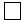 сатып алу          айналымыЛауазымды тұлға_________________________ ________ ________________________________мемлекеттік кірістер            (қолы) (тегі, аты, әкесінің аты (болған жағдайда)) органының атауыБақылау-касса машинасын | |Мемлекеттік кірістер органында                                             |мөртаңба орны |есептен шығарған күні: | |20__ жылғы «___» ___________ ______________КүніАуысым басындағы кассадағы қолма-қол ақша сомасы сомасы Ауысым ішінде кассаға енгізілген ақша (қызметтік кіріс)Ауысым ішінде кассаға енгізілген ақша (қызметтік кіріс)Ауысым ішінде кассаға енгізілген ақша (қызметтік кіріс)Ауысым ішінде кассадан алынған ақша (қызметтік шығыс)Ауысым ішінде кассадан алынған ақша (қызметтік шығыс)Ауысым ішінде кассадан алынған ақша (қызметтік шығыс)КүніАуысым басындағы кассадағы қолма-қол ақша сомасы сомасы УақытыСомаАқшаны алған тұлғаның қолыуақытысомаАқшаны алған тұлғаның қолы12345678БКМ* фискалды жадының көрсеткішіБКМ* фискалды жадының көрсеткішіБКМ* фискалды жадының көрсеткішіБКМ* фискалды жадының көрсеткішіБКМ* фискалды жадының көрсеткішіБКМ* фискалды жадының көрсеткішіБКМ* фискалды жадының көрсеткішіБКМ* фискалды жадының көрсеткішіБКМ* фискалды жадының көрсеткішіБКМ* фискалды жадының көрсеткішіБКМ* фискалды жадының көрсеткішіАуысым басындаАуысым басындаZ есебінің №Z есебінің көрсеткішіZ есебінің көрсеткішіZ есебінің көрсеткішіZ есебінің көрсеткішіZ есебінің көрсеткішіZ есебінің көрсеткішіАуысым соңындаАуысым соңындаСатуСатып алуZ есебінің №СатуСатуСатуСатып алуСатып алуСатып алуСатуСатып алуСатуСатып алуZ есебінің №Қолма қол есепТөлем картасыменЖалпы сомағаҚолма қол есепТөлем картасыменЖалпы сомағаСатуСатып алу910111213141516171819Қате төлемдер туралы деректерҚате төлемдер туралы деректерҚате төлемдер туралы деректерҚате төлемдер туралы деректерБКМ чектерін және тауар чектерін (жою) қайтаруБКМ чектерін және тауар чектерін (жою) қайтаруБКМ чектерін және тауар чектерін (жою) қайтаруБКМ чектерін және тауар чектерін (жою) қайтаруЧектер саныҚолма қол есепТөлем картасыменЖалпы сомадаЧектер саныҚолма қол есепТөлем картасыменЖалпы сомаға2021222324252627Аусымда берілген тауардың чектеріАусымда берілген тауардың чектеріАусымда берілген тауардың чектеріАусымда берілген тауардың чектеріАусымда берілген тауардың чектеріАуысым соңындағы кассаның соамсы (2б. + 4б.- 7б. + 14б.- 17б. - 23б. - 27б. + 32б.)Ауысым соңында кассадан тапсырылған қолма-қол ақшаның сомасыЖауапты тұлғаның қолы№ ______ ден№ ______ дейінСаныҚолма қол есепТөлем картасыменЖалпы сомағаАуысым соңындағы кассаның соамсы (2б. + 4б.- 7б. + 14б.- 17б. - 23б. - 27б. + 32б.)Ауысым соңында кассадан тапсырылған қолма-қол ақшаның сомасыЖауапты тұлғаның қолы2829303132333435Тауар чектерінің кітабы№ ___________________________-ден №________________________ге дейін___________________________________________________________________________________________Мемлекеттік кірістер органымен берілген тауар чектерінің сериясы___________________________________________________________________________________________Салық төлеушінің төлеушінің тегі, аты, әкесінің аты (ол болған жағдайда) немесе атауыЖеке сәйкестендіру нөмірі/бизнес сәйкестендіру нөмірі (ЖСН/БСН)Бақылау-кассалық машинаның тіркеу нөміріҚұрметті салық төлеуші!Сіз берген тауар чегінің бірегейлігін қамтамасыз етуді және оның қолдан жасалу тәуекелін төмендетуді тауарчегін өз мөріңізбен немесе қолыңызбен куәландыра отырып, жасай аласыз.ҮзіпалусызбасыТАУАР ЧЕГІ № 0000_____________________________________(салық төлеушінің тегі, аты, әкесініңаты (ол болған жағдайда) немесе атауы)Жеке сәйкестендіру нөмірі/биснессәйкестендіру нөмірі (ЖСН/БСН)Өткізілген тауарлар, орындалған жұмыстар, көрсетілген қызметтер үшін қабылданған сома(қолма қол есеп айырысу) және (немесе)(төлем картасымен)(Барлық ақша есептері жалпы сомма сандарымен)Операцияны жүргізу күні20__ жылғы «_____» ___________________ТАУАР ЧЕГІНІҢ ТҮБІРТЕГІ№ 0000Өткізілген тауарлар, орындалған жұмыстар, көрсетілген қызметтер үшін қабылданған сома(қолма қол есеп айырысу) және (немесе)(төлем картасымен)(Барлық ақша есептері жалпы сомма сандарымен)Операцияны жүргізу күні20__ жылға «___» ____________(сатып алушының қолы)ҮзіпалусызбасыТАУАР ЧЕГІ № 0000_____________________________________(салық төлеушінің тегі, аты, әкесініңаты (ол болған жағдайда) немесе атауы)Жеке сәйкестендіру нөмірі/биснессәйкестендіру нөмірі (ЖСН/БСН)Өткізілген тауарлар, орындалған жұмыстар, көрсетілген қызметтер үшін қабылданған сома(қолма қол есеп айырысу) және (немесе)(төлем картасымен)(Барлық ақша есептері жалпы сомма сандарымен)Операцияны жүргізу күні20__ жылғы «_____» ___________________№ р/сКомпьютерлік жүйе болып табылмайтын бақылау-кассалық машинаға (бұдан әрі – БКМ) техникалық талаптарБКМ үлгісінің техникалық мінездемелері негізгі техникалық талаптарға сәйкестілігі жөніндегі мәліметтерЕскертуЖалпы талаптарОсы графаны толтыруға зауыт-жасап шығарушы сөзсіз құжаттамадағы бетін нұсқаумен құжаттаманың мәліметтері қолданылады.   1БКМ жеткізу жиынтығына кіретін бағдарламалық паролі мен (кемінде төрт дәреже) немесе нөмірлік кілттер (кемінде 99 нұсқа) (кілттердің саны нақты моделімен анықталады).    2сатып алуды (сатуды) тіркеу кезінде біртұтас жұмыс айналымында бақылау және чек таспаларын ресімдеуді қамтамасыз ету (электрондық журналды).    3фискалдық жады бар болуы.    4таспаның жоқтығы, кассирдің операцияны дұрыс орындамау жағдайында, апатты жағдайлардың пайда болуы немесе қайтару (өткізілген операцияларды жою) кезінде, фискалдық немесе жедел жады жарамсыздығы, сөнуі, сондай-ақ БКМ-нің фискалдық режимінде жұмыс істеуі кезінде фискалдық немесе жедел жадына рұқсатсыз қол жеткізу кезінде БКМ оқшаулауды қамтамасыз ету.    5фискалдық жады аса толып кетуі кезінде сауда операцияларын ресімдеудің және бақылау чегін берудің алдын алу.     6төрт белгіден кем емес басты Z-есеп беруінің разрядтылығының болуы.    71 айдан кем емеске (720 сағат) желілік қоректендіруді үзіп тастау кезінде БКМ-ның жедел еске сақтау құрылысына БКМ ақпаратты сақтауды қамтамасыз ету.     8жұмыстың негізгі режимдерінің бағдарламалауын қамтамасыз ету.   9автоматты тестілеу болуы.  10оны бақылаусыз алып тастауды болдырмайтын қаптамамен жабдықталуы және өндіруші-зауытпен немесе техникалық БКМ-нің қызмет көрсетуін өткізетін тұлғамен пломбаның салынуы.  11басуға және индикациялауға шығарылатын ақпарат, клавиатурадағы белгілеулер және ақпаратты тіркеу мемлекеттік немесе орыс тілдерінде болуы тиіс.БКМ-ді таңбалауға талаптар   12БКМ-ның мынадай ақпараттан тұратын таңбалауы болуы тиіс:1) моделінің атауы 2) зауыт нөмірі 3) шығару күні 4) шығарушының фирмалық таңбасы.Бұл ретте БКМ моделінің атында, сондай-ақ БКМ-нің осы моделіне арналған пайдалану құжаттамасында көрсетілетін, Қазақстан Республикасының тұтынушыларына арналған «KZ» айырмашылық таңбасы болуы тиіс.   13БКМ-нің қызмет ету мерзімі ішінде таңбаны салу әдісі оның сақталуын қамтамасыз етуі тиіс. БКМ қалыптастыратын чектерге және өзге құжаттарға талаптар  14БКМ мынадай құжаттарды қалыптастыруды қамтамасыз етуі тиіс:1) БКМ-нің чегі 2) фискальдық есеп (қысқаша және толық);3) кассирлер бойынша есеп4) секциялар бойынша есеп 5) ауысымғы (тәуіліктік) есеп.   15БКМ мынадай бақылау чектерінде мөрді қамтамасыз етеді:1) салық төлеушінің атауы 2) бизнес-сәйкестендіру нөмірі/ жеке сәйкестендіру нөмірі3) БКМ-нің зауыт нөмірі 4) тіркеу нөмірі 5) чектің реттік нөмірі 6) тауар, жұмыс, қызметтің атауы 7) тауарларды сатып алудың, жұмысты орындаудың, қызмет көрсетудің күні мен уақыты 8) тауардың, жұмыстың, қызметтің бағасы 9) сатып алудың сомасы 10) фискалдық белгі 11) Валюта айырбастау, металдар сынығын, шыны ыдысты қабылдау, ломбардтарға қолданылатын БКМ бақылау чегінде сату, сондай-ақ сатып алулар сомасы туралы ақпаратты басып шығаруды қамтамасыз етуі қажет.12) БКМ-нің 2009 жылдың 1 қаңтарынан кейін қосылған мемлекеттік тізілімге БКМ моделдері, осы тармақта көрcетілген деректемелерді бақылау чегінде басып шығаруды, соның ішінде қазақ тілінде қазақ тілінің ерекше әріптерінің қолдануымен қамтамасыз етеді.  16Фискалды жады (бұдан әрі – ФЖ) есеп беру үлгісі және оны алу үшін іс-әрекеттердің дәйектілігі БКМ нақты модельіне пайдалану құжаттамасында көрсетілуі тиіс.  17ФЖ есебін алу мыналардан тұрады:1) ФЖ-ға енудің қолданыстағы (бұрын белгіленген) паролін енгізу;2) бастапқы күнді енгізу (немесе ол үшін ФЖ есебі алынатын кезең ауысымын жабудың бастыпқы нөмірі); 3) ол үшін ФЖ есебі алынатын кезеңнің соңғы күнін енгізуі (немесе ауысымды жабудың соңғы нөмірі); 4) ФЖ есеп беруі түрінің белгісін енгізу (толық немесе қысқартылған).   18Жалпы жағдайда ФЖ-да нақты тіркелгеннен әдейі үлкен кезең берілуі мүмкін.  19ФЖ есеп беруі мынадай деректемелерден тұрады:1) қолданушының атауы 2) фискалдық белгі 3) құжаттың өтпелі реттік нөмірі; 4) есеп беруді алу күні5) есепті алу уақыты6) ол үшін есеп беру қалыптастырылатын кезең7) зауыт нөмірі8) фискальдау (парольді қоспағанда) деректемелері9) өткізілген қайта тексерудің (парольді қоспағанда) деректемелері10) ауысымды жабудың нақты қорытындысы мен нөмірін тіркеу күнін көрсете отырып кезең үшін ауысымғы сатып алулардың (сатудың) барлық қорытындысы11) кезең үшін сатып алулардың (сатулардың) жиынтық қорытындысы.  20Фискальдық жадта тіркелетін ақпаратқа талаптар осы Талаптарға қосымша 1-кестесінде толтырылады Жұмыс режиміне және фискальдық жадты толтыру тәртібіне талаптар.21БКМ фискальдық емес және фискальдық режимдердегі жұмысты қамтамасыз етуі тиіс.22БКМ фискальдау ФЖ-ға ену паролін енгізгеннен кейін жүргізіледі. ФЖ-ға ену енудің алғашқы паролі және фискальдау мен қайта тіркеуді өткізу тәртібі БКМ-нің нақты модельіне пайдалану құжаттамасында көрсетілуі тиіс.23Фискальдық режим пайдалану құжаттамасына сәйкес толық БКМ жұмысын қамтамасыз етуі тиіс.24Фискальдық режимдегі БКМ ресімдеген барлық құжаттарда бақылау чегін қалыптастыруды аяқтау бойынша ғана баспаға шығарылатын айрықша фискалдық белгі болуы тиіс.25БКМ мынадай деректерді енгізуді қамтамасыз етуі тиіс:1) БКМ зауыт нөмірі (егер БКМ-нің зауыт нөмірі дайындаушы зауыттағы ФЖ-ға енгізілсе, онда фискальдау кезінде ол енгізілмейді) 2) бизнес-сәйкестендіру нөмірі/жеке сәйкестендіру нөмірі3) фискализацияны өткізу күні 4) фискалдық жадқа енудің жаңа паролі5) БКМ-нің тіркеу нөмірі. 26БКМ төменде келтірілген аббревиатураларға сәйкес ақшалай есеп айырысу туралы мәліметтерді мемлекеттік кірістер органдарына беруді қамтамасыз етпейтін техникалық талаптар және
бақылау-кассалық машиналардың техникалық талаптарға сәйкестілік
нысанының (бұдан әрі – Талаптар) 
25-тармағында көрcетілген деректерді енгізуді қамтамасыз етеді:1) МЗН - БКМ зауыт нөмірі 2) БСН - бизнес-сәйкестендіру нөмірі/ЖСН - жеке сәйкестендіру нөмірі 3) МТН - салық органындағы БКМ тіркеу нөмірі 4) ФЖ - БКМ фискалдық белгісі. 27БКМ қайта тіркеу процесінде мынадай деректерді енгізуді қамтамасыз етуі тиіс:1) ФЖ-ға енудің бұрын белгіленген паролі;2) БКМ-нің тіркеу нөмірі 3) бизнес-сәйкестендіру нөмірі/жеке сәйкестендіру нөмірі4) қайта тіркеуді өткізудің күні 5) фискалдық жадқа енудің жаңа паролі. 28Фискальдау немесе қайта тіркеу кезінде барлық енгізілетін деректемелер (Фискалдық жадыға ену паролінен басқа) чекте немесе астына салынатын (салынатын) құжатта басуда шығуы тиіс.29Ауысымдық есеп берудің деректері ауысымды жабудың операцияларын өткізу кезінде (Өтеумен ауысымдық есеп беруді БКМ қалыптастыруы кезінде) фискалдық жадыда тіркелуі тиіс.Бұл ретте жедел есте сақтау құрылысы ауысымдық ақша тіркеушілерін нөлдеу фискалдық жадыға деректерді тіркеуді аяқтаудан және ауысымдық есеп беруді басудан кейін ғана болуы тиіс.30Фискалдық жады есеп беруін есептен шығару, қайта тіркеуді өткізу операциялары және күндерді түзету ауысымды жабу операцияларын аяқтау бойынша ғана БКМ-да жүргізілуі мүмкін. Осы сәтке дейін жоғарыда көрсетілген операцияларды жүргізу жабылуы тиіс.31БКМ ауысымның ұзақтығын бақылауы тиіс.Ауысымның ұзақтығын есеп берудің басталу сәті деп ауысым үшін бірінші төлем құжатын ресімдеуді аяқтау саналады.БКМ ауысымның көрсетілген ұзақтығынан асуы жағдайында өтеумен ауысымдық есеп беруді жүргізуге дейін төлем құжаттарын ресімдеу мүмкіндігін жабуы тиіс.32Ағымдағы күнді түзету кезінде БКМ енгізілетін күннің дұрыстылығын бақылауы тиіс, ол фискальдау немесе қайта тіркеу операцияларын жүргізудің күнін қоса ФЖ-ға соңғы жазбаның күніне қарағанда ертерек болуы мүмкін емес.Ертерек күнді енгізуге тырысу кезінде БКМ дұрыс күнді енгізуге дейін барлық операцияларды жүргізуді жабуы тиіс.Үлкен жағына бір күннен астамыраққа енгізу кезінде БКМ-да енгізудің кездейсоқ қатесін болдырмау жөніндегі арнайы іс-шаралар қабылдануы тиіс, мысалы, күнді қайта сұрату және оны екі реттік сәйкес келуден кейін ғана орнату.33БКМ фискалдық жадыға есеп беруді алуды және фискалдау немесе қайта тіркеу процесінде фискалдық жадыда енгізілетін және тіркелетін фискалдық жадыға ену паролі бойынша ғана қайта тіркеуден өткізуді қамтамасыз етуге жатады.34Фискалдық жады блогында тіркелген ақпарат, БКМ-нің фискалдық режимге аударылған мезгілден бастап кемінде 8 жылы сақталуы тиіс. БКМ операцияларды бұғаттау шарттарына талаптары35БКМ мынадай жағдайларда операцияларды орындауға бұғаттауы (тоқтатуы) тиіс:1) фискалдық жадыға дұрыс емес ену паролін енгізу кезінде; 2) сауда операцияларын өткізу, БКМ параметрлерін бағдарламалау, тиісті Z-есеп берулерін өткізбеу жағдайында күнді түзету және фискальдық есеп беруді есептен шығару, қайта тіркеуге тырысу кезінде;3) толып кетуге немесе теріс нәтижеге алып келетін операцияларды өткізу кезінде, сондай-ақ, фискалдық жадының ақаулығы немесе үзіп тастауы кезінде. БКМ-ның тіркеуші функцияларын бұғаттау бұғаттауды тудыратын себептерді жоюдан кейін алынуы тиіс.36БКМ ауысымдық есеп берулерді жазу үшін ФЖ-ға бос өрістердің саны туралы хабарламаны шығаруды қамтамасыз етуі қажет. 30 шығарулардан кем емес еркін сандар кезінде хабарлау қатаң міндетті және ауысымның жабылуы немесе басталуы операциялары кезінде БКМ ресімдейтін құжатта автоматты түрде жүзеге асырылуы тиіс.БКМ конструкивті орындауға талаптар37Фискалдық жады БКМ пломбаланған жалпы қаптаманың астында, ал БКМ-ның блоктық конструкциясы жағдайында фискальдық деректері, фискалдық жады басқару процессоры және төлем құжаттарының басу құрылғысы қалыптасатын энергияға тәуелсіз жедел сақтайтын құрылғыны жабатын, пломбаланған қаптаманың астында орналастырылуы мүмкін.38Фискалдық жады немесе фискалдық жады блогы жеке модуль (төлем) түрінде орындалуы тиіс. Бұл модульдың конструкциясы фискалдық жадыны (фискалдық жады блогын) ауыстыру және ақпаратты фискалдық жадыда сақтауға енудің мүмкін еместігін қамтамасыз етуі тиіс.39Фискальдық жадтың конструкциясы (фискалдық жады блогы) БКМ-мен жұмыс кезінде, және штаттық аспаптарды, жабдықты және шығыс материалдарын қолданумен техникалық қызмет көрсету мен жөндеу кезінде де механикалық, электромагниттік және басқа да әсер етулерден қорғауды көздеуі тиіс.БКМ-на қосымша талаптар 40БКМ-да фискальдық деректерді сақтауды тексерудің режимі көзделуі тиіс.Режимді өткізу тәртібі БКМ-нің нақты моделіне пайдалану құжаттамасында көрсетілуі тиіс.41БКМ-ын жасап шығарушы техникалық қызмет көрсетуді жүзеге асыратын тұлғаның апатты жағдайлардағы басқа техникалық құралдарға ФЖ мазмұнын мемлекеттік кірістер органдарының қызметкері оқу мүмкіндігін БКМ авариясы кезінде қарастыруы тиіс. Осы жағдай үшін ФЖ мазмұнын оқу тәртібі. Касса машинасының нақты моделіне жөндеу құжаттамасында көрсетілуі тиіс.БКМ үшін бағдарламалық қамтамасыз етуге талаптар42БКМ-нің нақты тобы үшін техникалық талаптарға сәйкес функцияларды толық іске асырумен бірге БКМ пломбалауын бұзбастан мыналардың мүмкіндігін болдырмауы тиіс:1) тұтынушының фискалдық жадыға ақпаратты тіркеуді және оқуды басқаратын сол өз бөлігіндегі өзгертуі2) энергияға тәуелсіз есте сақтайтын құрылғыда фискальдық деректерді қалаптастыру3) фискальдық режимнің айыру белгісін құжаттарға шығаруЕскерту:*) Деректемелер толық фискальдық есеп беруді алу кезінде ғана шығарылады.**) Егер, ол үшін фискальдық есеп беру алынатын кезеңде ондық нүктенің ережесі өзгерсе, қорытынды қайта есептелуі тиіс және әрбір кезең бойынша жинақталады (ондық нүктенің ережелері өзгергенге дейін және кейін).Техникалық талаптар БКМ-ге, болатын компьютерлік жүйелерменПайдалану жөніндегі басшылықта тиісті техникалық мінездемелердің болуы жөніндегі мәліметтерЕскертулер43БКМ-да «салық инспекторының жұмыс орны» модулі іске асырылуы тиіс 44«салық инспекторының жұмыс орны» модулі оның қолдану бойынша нұсқаулықтың бар болуын (қалыптасуын) алдын ала қарастыруы қажет 45«салық инспекторының жұмыс орны» модулі ақшалай есеп-айырысумен байланысты, БКМ-нің барлық операцияларының түзетілмейтін энергияға тәуелсіз сақтауды қамтамасыз етуі тиіс 46«салық инспекторының жұмыс орны» модулі мына есептердің қалыптасуын, Excel қалпына және басып шығаруға қамтамасыз етуі тиіс: 1) X есеп - (аралық есеп) - ауысымның басы және есепті алу сәтіндегі кассаның қалдығы, күніне қызметтік кіріс және шығысы (инкассация), түсулердің және ақшалай қаржыларды сомалары туралы міндетті мәліметтер бар болуы тиіс, есепті алу кезіндегі кассаның жағдайы туралы есеп. Есеп кассалар, кассирлар, есептік-кассалық бөлімдердің кесімінде қалыптасуы тиіс. 2) Кезең үшін фискалдық есеп - белгілі мерзім ішінде жасалған операциялар бойынша ақша қаражаттар сомалары туралы есеп 3) қосымша есептер - операциялар, кассалар (кассирлар), валюталар бойынша есептер4) есептер журналы - алдыңғы алынған фискалдық есептер бойынша есеп47«салық инспекторының жұмыс орны» модуліне бастапқы кіру кезінде мемлекеттік кірістер органы маманның логин және паролін енгізумен және БКМ фискалдық деректеріне қол жеткізу үшін крипто-кілттің қалыптастыруы болуы тиіс.«салық инспекторының жұмыс орны» модуліне кейінгі кіру тек қана қалыптасқан крипто-кілттің және мемлекеттік кірістер органы маманның енгізілген логин және паролі көмегімен қамтамасыз етілуі тиіс - кілт.48фискалдық деректеріне қол жеткізу үшін крипто-кілттің қалыптастыруы кезінде БКМ қолданылатын, алгоритмдер, Қазақстан Республикасының «Ақпараттандыру туралы» заңына сәйкес сертификатталған болуы тиіс.49БКМ бақылау чегі (компьютерлік жүйелер болып табылатын, банктер мен банктік операциялардың жеке түрлерін орындайтын ұйымдармен қолданылатын БКМ қоспағанда) бақылау чегіндегі мөрді қамтамасыз етеді:1) салық төлеушінің атауы 2) бизнес-сәйкестендіру нөмірі/жеке сәйкестендіру нөмірі3) БКМ-нің зауыт нөмірі 4) тіркеу нөмірі 5) чектің реттік нөмір 6) операция, тауар, жұмыс, қызметтің атауы 7) тауарларды сатып алудың, операцияны іске асырудың, қызметтерді көрсетудің күні және уақыты 8) операция, тауар, қызметтің, жұмыс сомасы 9) тауар, жұмыс, қызметтің жалпы құны 10) осы тармақта көрcетілген деректемелер, соның ішінде қазақ тілінде қазақ тілінің ерекше әріптерінің қолдануымен қамтамасыз етуі тиіс50Компьютерлік жүйелер болып тпбылатын, банктер мен банктік операциялардың жеке түрлерін орындайтын ұйымдармен қолданылатын БКМ бақылау чектері Қазақстан Республикасының Қаржы министрлігімен келісіп «Банктер және банк операцияларының жекелеген түрлерін жүзеге асыратын ұйымдар қолданатын аппараттық-бағдарламалық кешендерінің бақылау чегінің нысанын және мазмұнын белгілеу туралы» Қазақстан Республикасы Ұлттық Банкі Басқармасының Қаулысымен орнатылған нысандар мен мазмұнына сәйкес болады.Жазба түріДеректемесіОндық разряд деректемелерінің разрядтылығыОндық разряд деректемелерінің разрядтылығыЖазба саныЖазба саныЖазба түріДеректемесіТалаптың орнатылуыЖасап шығарушы зауыт құжаттамасында көрсетілген мәліметтерОрнатылған талаптарЖасап шығарушы зауыт құжаттамасында көрсетілген мәліметтерНөмірбақылау-касса машинасының (бұдан әрі – БКМ) зауыт нөмірі121БКМ фискализациясыБКМ тіркеу нөмірі81БКМ фискализациясыБКМ үшін қолданушы бизнес-сәйкестендіру нөмірі/ жеке сәйкестендіру нөмірі (бұдан әрі – БСН/ЖСН)12БКМ фискализациясыФискализация күні6БКМ фискализациясыЖаңадан тіркеуін жүргізу және фискалдық есепті алу үшін пароль8БКМ жаңадан тіркеуБКМ тіркеу нөмірі81БКМ жаңадан тіркеуБКМ үшін қолданушы БСН/ЖСН-і12БКМ жаңадан тіркеуЖаңадан тіркеу күні6БКМ жаңадан тіркеуАуысымды жабудың соңғы нөмірі4БКМ жаңадан тіркеуЖаңадан тіркеуін жүргізу және фискалдық есепті алу үшін пароль8Ауысымды жабуЕсеп күні63000Ауысымды жабуАуысымды жабу нөмірі4Ауысымды жабуАуысымдық сатып алулар қорытындысы7Ауысымды жабу*Ауысымдық сатудың қорытындысы7Қызметтік ақпарат (міндетті)Жазбалардың бақылау сомаларыЖасап-шығарушы мен анықталадыФЖ-де тіркелетін қорытынды мәндеріндегі үтірдің орналасу орны Қызметтік индекстер, белгілер, тулар№ п/пБақылау-кассалық машинаға техникалық (бұдан әрі – БКМ) талаптарБКМ үлгісінің техникалық мінездемелері негізгі техникалық талаптарға сәйкестілігі жөніндегі мәліметтерБКМ үлгісінің техникалық мінездемелері негізгі техникалық талаптарға сәйкестілігі жөніндегі мәліметтерЕскертуЕскертуЖалпы талаптарАйтылмыш бағанның толтыру үшін жасап шығарушы зауыт құжаттамасының мәліметтері міндетті түрде құжаттың атауы, беттің нөмірлері көрсетілген және құжаттың нақты кандай тармағына сәйкес суреттелген талапты жүзеге асуы көрсетіледі.Айтылмыш бағанның толтыру үшін жасап шығарушы зауыт құжаттамасының мәліметтері міндетті түрде құжаттың атауы, беттің нөмірлері көрсетілген және құжаттың нақты кандай тармағына сәйкес суреттелген талапты жүзеге асуы көрсетіледі.1-бөлім. Бекіту және деректерді беру функциясы бар БКМ талаптар1-бөлім. Бекіту және деректерді беру функциясы бар БКМ талаптар1-бөлім. Бекіту және деректерді беру функциясы бар БКМ талаптар1-бөлім. Бекіту және деректерді беру функциясы бар БКМ талаптар1-бөлім. Бекіту және деректерді беру функциясы бар БКМ талаптар1-бөлім. Бекіту және деректерді беру функциясы бар БКМ талаптар1.БКМ жеткізу жиынтығына кіретін бағдарламалық паролі (кемінде төрт дәреже) немесе нөмірлік кілттер.Бағдарламалық парольдермен кем дегенде мына жұмыс режімдері қорғалуы тиіс:1.11) сатуларды тіркеу режімі;1.22) бағдарламалау режімі;1.33) «Ауысуды жабу» режімі2.БКМ жұмысқа қосқанда ауысымның алдында автоматты түрде тестілеу функционалы болуы,сонымен қатар ауысы соңында тәуліктік Z-есебін шешуде.Функционалда болуы қажет:2.11. Желілердің және негізгі блоктарын тестілеу.2.22. БКМ бағдарламалық қамтамасыз етуді тестілеу.2.33. Жинауышта сақталған фискалды деректердің бүтіндігін тестілеу және бақылау мына жолдармен:1) соңғы ауысымдағы берілген барлық чектар туралы ақпаратты соңғы Z-есебі бақылау сомасымен салыстыру;2) жинауышта сақталған фискалды деректердің барлық жазбаларының бақылау сомасын барлық Z-есебі жазбасының бақылау сомасымен салыстыру.2.44. Фискалдық деректер операторының серверімен байланысты тестілеу (мәтінді хабарламаны жіберіп және оған жауап алу арқылы).3.Автоматты тестілеу жүргізу теріс болғанда БКМ блокталуын қамтамасыз ету:3.11. желілердің және негізгі блоктарын тестілегенде.3.22. БКМ бағдарламалық қамтамасыз етуді тестілегенде.3.33. жинауышта сақталған фискалды деректердің бүтіндігін тестілегенде және бақылауда4.Transmission Control Protocol/Internet Protocol (TCP/IP)  хаттамасын және Communication protocol with cash register (CPCR) жоғарғы деңгейде айырбас хаттамасын қолдана отырып фискалдық деректер операторының серверіне интернет желісі бойынша қосылу5.Сатып алуды (сатуды) тіркеуде бірыңғай жұмыс циклінде фискалдық деректер операторының серверіне чекті рәсімдеуді және чектің деректерін беруді қамтамасыз ету.6.Сатып алушыға БКМ бақылау чегін кассирдің беру мүмкіндігі болмаған жағдайда, БКМ жұмысында ақаулар немесе басқа жағдайлар, чек ленталары болмаған немесе жыртылған жағдайда өткізуге кедергі жасау операциясын қамтамасыз ету.7.БКМ дербес тәртіпте жұмыс істеген кезеңінде БКМ фискалдық деректер жинауышында жинақталған бақылау чектері туралы ақпаратты кемінде 1 ай мерзімге (720 сағат) сақталуын қамтамасыз ету. БКМ дербес тәртіпте жұмысы байланыс арнасына рұқсат жоқ кезінде және есеп айырысулар туралы ақпаратты фискалдық деректер операторының серверіне жібергенге дейін әрекеттейді. Ақпарат құрамы 19-тармақта көрсетілген.8.БКМ фискалдық деректер жинауышында ақпаратты сақтау тексеру режімі көзделген болуы тиіс БКМ әрбір жазбаның және барлық жазбаның және мерзімді бақылау салыстыру (БКМ қосқанда және Z-есебін шешкенде) ортақ бақылау сомасын бақылау сомасын кезеңдік салыстыру құралымы болу керек.9.Негізгі жұмыс режімнің бағдарламалау (конфигурациялау) қамтамасыз ету:1) тіркеу режімі (сату, қайтарымдарты тіркеу, салықтарды есептеу), X режімі және Z есептер;2) бағдарламалау режімі (қарау/БКМ қалпына келтірулерін өзгерту, сыртқы жабдықтармен БКМ қалпына келтіру);3) қосымша режімдер (БКМ ішкі сағаттарында уақытты орнату, БКМ тестілеу режімі, сынау чегін басып шығару және басқалар).10.Клавиатурадағы белгілер, басылымға шығарылатын және индикация ақпараттары мемлекеттік немесе орыс тілдерінде болуы керек.Бұл талаптар фискалды тіркеушілер болып табылатын БКМ жүргізілмейді Бұл талаптар фискалды тіркеушілер болып табылатын БКМ жүргізілмейді 11.БКМ ауысымды жабу және ауысымдық (тәуліктік) есепті (Z есеп) қалыптастыру процедураларын қамтамасыз ету керек12.Ауысымдық (тәуліктік) есеп (Z есеп) қалыптастыру кезінде БКМ осы Z есептің бақылау сомасы қалыптасуы керек және барлық жазбалардың жалпы бақылау сомасы және осы талаптардың 2.3.-тармағына сәйкес фискалды деректер жинауышында сақталған деректердің тұтастығын бақылау процедурасы болуы керек.13.БКМ ауысымның ұзақтылығын бақылауы тиіс.Ауысымның ұзақтылығын есептеу алғашқы рәсімделген төлем құжаттамасы ақталған сәттен бастап есептеледі.Ауысымның ұзақтылығы 24 сағаттан асқан жағдайда, БКМ ауысымның жабылу операциясын өзкізгенге дейін төлем құжаттарын рәсімдеу мүмкіндігін тежеуі қажет.14.БКМ чекті қайтару рәсімін және фискалдық деректер операторының серверіне сәйкесінше хабарлама қалыптастыруды қамтамасыз ету керек.15.БКМ фискалдық деректер операторының серверіне мемлекеттік кірістер органдары қойған касса бойынша операцияларды тоқтату хабарламасын алғаннан кейін жұмысты тоқтатуды қамтамасыз етеді. Сонымен бірге касса ауысымын ашқанда БКМ мемлекеттік кірістер органдары талаптары бойынша тоқтатылғандығы (экранда немесе чек лентасында басып шығару арқылы) туралы хабарлама шығады.16.БКМ фискалдық деректер операторының серверінен түскен мемлекеттік кірістер органдары хабарламаларынан құрастырылған хабарламаның шығарылуын қаматамасыз етуі тиіс. Хабарламалар БКМ экрандарында пайда болады немесе БКМ Z, X-есептерін шешкенде чек лентасында басылып шығуы керек. Фискалдық деректер операторының серверімен жұмысқа қойылатын талаптарФискалдық деректер операторының серверімен жұмысқа қойылатын талаптар17.БКМ GSM, LTE, Wi-Fi, Wi-Max, Ethernet стандарттарында жұмыс жасайтын кем дегенде екі тәуелсіз арнаны ұстануы керек.17-1.2015 жылдың 1 шілдесіне дейін БКМ мемлекеттік тізіліміне қосылған БКМ жаңғыртудан кейін GSM, LTE, Wi-Fi, Wi-Max, Ethernet стандарттарында жұмыс жасайтын бір немесе одан да тәуелсіз көп қабылдау беру арналарын ұстанады.*Ескертпе: *Жаңғырту – БКМ ескі моделдерін техникалық шарттардың, жаңа талаптарына және нормаларына сәйкес келтіру. 18.«БКМ архитектурасы» құжатында «Кассалық аппараттарды сәкестендіру механизмі» бөліміне сәйкес серверде БКМ қуаттауды жүргізу19.Фискалдық деректер операторының серверіне өткізілген кассалық операциялар туралы жіберілетін деректер құрамы:19.11) Салық төлеушінің ЖСН/БСН19.22) БКМ сәйкестендіру нөмірі19.33) мемлекеттік кірістер органдарындағы БКМ тіркеу нөмірі19.44) БКМ зауыт нөмірі19.55) салық төлеушінің қызмет түрі19.66) операция түрі (сатып алу, сату, сатуды қайтару, сатып алуды қайтару)19.77) кассалық операцияның өткізілген күні және уақыты19.88) оператор-кассирдің коды19.99) бақылау чегінің жалпы сомасы19.1010) чек бойынша төленуге тиіс сомаБКМ осы функцияны жүзеге асыру міндетті болып табылмайды.БКМ осы функцияны жүзеге асыру міндетті болып табылмайды.19.1111) чекпен төленгеннен кейінгі қайтарылатын сомаБКМ осы функцияны жүзеге асыру міндетті болып табылмайды.БКМ осы функцияны жүзеге асыру міндетті болып табылмайды.19.1212) чек бойынша шегерімнің жалпы сомасы19.1313) чек бойынша сомаға үстеменің жалпы сомасы19.1414) чек бойынша төлем түрі (қолма-қол ақша, банктің төлем картасы)19.1515) чектағы позициялар тізімі, мүмкін позициялардың түрлері:БКМ осы функцияны жүзеге асыру міндетті болып табылмайды.БКМ осы функцияны жүзеге асыру міндетті болып табылмайды.19.1615.1) тауар немесе қызмет:19.1715.1.1) тауардың немесе қызметтің кодыБКМ осы функцияны жүзеге асыру міндетті болып табылмайды.БКМ осы функцияны жүзеге асыру міндетті болып табылмайды.19.1815.1.2.) тауардың немесе қызметтің атауы19.1915.1.3) секция/бөлімнің коды19.2015.1.4) тауардың немесе қызметтің саны19.2115.1.5) тауардың бағасы19.2215.1.7) тауардың немесе қызметтің жиынтық сомасы 19.2315.1.8) тауар немесе қызметтің ҚҚС19.2415.2) шегерім/үстеме:БКМ осы функцияны жүзеге асыру міндетті болып табылмайды.БКМ осы функцияны жүзеге асыру міндетті болып табылмайды.19.2515.2.1) тауар немесе қызмет бойынша шегерімнің/үстеменің атауыБКМ осы функцияны жүзеге асыру міндетті болып табылмайды.БКМ осы функцияны жүзеге асыру міндетті болып табылмайды.19.2615.2.2) тауар немесе қызмет бойынша шегерім/үстеме сомасыБКМ осы функцияны жүзеге асыру міндетті болып табылмайды.БКМ осы функцияны жүзеге асыру міндетті болып табылмайды.19.2715.2.3) тауар немесе қызмет бойынша шегерім/үстемеге салықБКМ осы функцияны жүзеге асыру міндетті болып табылмайды.БКМ осы функцияны жүзеге асыру міндетті болып табылмайды.19.2815.3) тауар немесе қызмет бойынша қайтарым:19.2915.3.1) тауар немесе қызмет бойынша қайтарым атауыБКМ осы функцияны жүзеге асыру міндетті болып табылмайды.БКМ осы функцияны жүзеге асыру міндетті болып табылмайды.19.3015.3.2) қайтаруды орындауға арналған секция/бөлімнің коды19.3115.3.3) қайтарылатын тауар немесе қызметтің саны 19.3215.3.4) қайтарылатын тауар немесе қызметтің бағасы19.3315.3.5) қайтарылатын тауар немесе қызметтің жиынтық сомасы19.3415.3.6) қайтарылатын тауар немесе қызметтің салығыБКМ осы функцияны жүзеге асыру міндетті болып табылмайды.БКМ осы функцияны жүзеге асыру міндетті болып табылмайды.19.3515.4) қайтарылатын тауар немесе қызметтің шегерім/үстемесі:БКМ осы функцияны жүзеге асыру міндетті болып табылмайды.БКМ осы функцияны жүзеге асыру міндетті болып табылмайды.19.3615.4.1) қайтарылатын тауар немесе қызметтің шегерім/үстемесі атауыБКМ осы функцияны жүзеге асыру міндетті болып табылмайды.БКМ осы функцияны жүзеге асыру міндетті болып табылмайды.19.3715.4.2) қайтарылатын тауар немесе қызметтің шегерім/үстемесі сомасыБКМ осы функцияны жүзеге асыру міндетті болып табылмайды.БКМ осы функцияны жүзеге асыру міндетті болып табылмайды.19.3815.4.3) қайтарылатын тауар немесе қызметтің шегерім/үстемесі салығыБКМ осы функцияны жүзеге асыру міндетті болып табылмайды.БКМ осы функцияны жүзеге асыру міндетті болып табылмайды.19.3916) қызмет саласының қосымша атрибуттары*19.4017) мұнай өнімдерімен қамтамасыз ету қосымша атрибуттары*19.4118) такси қосымша атрибуттары.* 19.4219) тұрақтар қосымша атрибуттары *19.4320) сатып алушы туралы қосымша деректер*БКМ осы функцияны жүзеге асыру міндетті болып табылмайды.БКМ осы функцияны жүзеге асыру міндетті болып табылмайды.19.4421) бақылау чегінің автономды фискалды белгісі (бақылау чектерін автономномды режімде берген жағдайда)19.4522) барлық түрдегі төлемдер тізімі (қолма-қол ақша және (немесе) банктің төлем картасы)19.4623) бақылау чегінің жалпы сомасына ҚҚСЕскерту: * CPCR хаттамасына сәйкес БКМ осы саладағы жұмысы кезінде және БКМ ақпарат болған жағдайда.20.Ауысым жабылғанда және Z-есеп қалыптасқанда жасалатын операциялар туралы деректерді фискалдық деректер операторының серверіне жіберуЖіберілетін деректердің құрамы:20.11) Салық төлеушінің ЖСН/БСН20.22) БКМ сәйкестендіру нөмірі20.33) мемлекеттік кірістер органдарындағы БКМ тіркеу нөмірі20.44) БКМ зауыт нөмірі20.55) Z есептің орындалған күні және уақыты 20.66) ауысымның басталуы күні және уақыты 20.77) ауысымның аяқталуы күні және уақыты20.88) ауысымның аяқталу үдерісін жүргізген оператор-кассирдің коды20.99) ауысым аралығында қалыптастырылған БКМ құжаттарының жалпы саны;20.1010) ауысым аралығында қалыптастырылған БКМ бақылау чектерінің жалпы саны.20.1111) ауысым аралығында БКМ қалыптастырылған қайтарымның жалпы саны;20.1212) ауысым аралығында БКМ автономды режімде қалыптастырылған бақылау чектерінің жалпы саны;20.1313) ауысым аралығында БКМ берген бақылау чектерінің жалпы сомасы 20.1414) ауысым аралығында БКМ қалыптастырған қайтарымдардың жалпы сомасы20.1515) ауысымда барлық чектер бойынша төленуге тиіс жалпы соамсы 20.1616) ауысымда барлық чектер бойынша төленгеннен кейін қайтаруға тиісжалпы сомасы 20.1717) ауысымда шегерімдердің барлық чектер бойынша жалпы сомасы 20.1818) ауысымда үстемелердің барлық чектер бойынша жалпы сомасы20.1919) ақшалай төленген бақылау чектерінің жалпы саны;20.2020) банк төлем карталарымен төленген бақылау чектерінің жалпы саны;20.2121) ауысымда ақшалай төленген бақылау чектерінің жалпы саны 20.2222) ауысымда банкілік төлем карталарымен төленген бақылау чектерінің жалпы саны20.2323) ауысымда барлық чектер бойынша ҚҚС жалпы сомасы 20.2424) Z-есеп бақылау сомасы.20.2625) Фискалды деректер жинауышындағы барлық жазбалардың жалпы бақылау сомасы. 21.Фискалдық деректер операторының серверінен фискалдық белгілерді алу.22.Кассалық чекті фискалдық белгімен басып шығару, фискалдық деректер операторының серверінен алынған. Чек түріне талаптар 28 тармақта көрсетілген.23.Фискалдық деректер операторының серверімен деректерді беру-алу уақыты (чекті рәсімдеу туралы ақпаратты енгізу процедурасын оператор аяқтағаннан соң уақыттың қалыптасуы) 7 секундтан аспауы тиіс.24.Фискалдық деректер операторының серверімен уақытша байланыс үзілген жағдайда чектердің қалыптасуын және басылып шығарылуын қамтамасыз ету (БКМ жұмысы автономды режімге ауысады).25.БКМ кассаға ақша салу және алу туралы ақпаратты фискалдық деректер операторының серверіне жіберілуін қамтамасыз етуі керек.Сервермен байланыс уақытша үзілген жағдайда жұмыс істеу талаптары26.Фискалдық деректерді беру функциясы бар БКМ автономды режімде фискалды белгінің қалыптасуын, жазу, жүйелеу, жинақтау, өзгертілмеген түрде бір айдан кем емес (720 сағат) уақытқа энергия көзін қолданбастан фискалдық деректердін сақталуын қамтамасыз ететін, фискалдық деректер операторының серверіне беруге арналған БКМ фискалдық деректердің жинауышы болуы керек. Фискалды деректердің жинауышы фискалдық және оперативтік жадылардан құралған.27.Фискалдық деректер операторының серверімен уақытша байланыс болмаған жағдайда немесе рұқсат етілген деңгейден жоғары деректердң беру арнасында кедергі болғанда (5 секунд фискалдық деректер операторының серверінен жауап алғанға дейін), сонымен қатар БКМ фискалдық деректер операторының серверімен байланысуға жарамды электр қорегі болмаған жағдайда: 27.11) БКМ автономды жұмыс режіміне көшуге;27.22) оператор-кассирге фискалдық деректер операторының серверімен байланыс жоқтығын және БКМ автономды режімге көшкендігін хабарлау керек;27.33) чекке жеке ерекше 
нөмір – автономды код беру керек.БКМ чегінің жеке ерекше бақылау нөмірі БКМ қолданылған мерзімі кезеңінде ерекше болуы керек. 27.44) чекте автономды кодты басып шығару керек;27.55) басылатын чектерде құрылымның автономды режімде жұмыс істейтіндігі жөнінде белгі болуы керек«Автономды» термині көрсетілуі керек;27.66) автономды режімде 72 сағаттан артық жұмыс істеген кейін 
кассир-операторға хабар беру арқылы БКМ тоқтату керек, (ең «соңғы» автономды чек 72 сағаттан аспауы керек).27.77) БКМ жұмыстың автономды режімінде «Ауысымды жабу» өткізу процедурасын және Z-есебін қамтамасыз ету керек.БКМ ауысымды жабу сұранысын автономды кезекке кою керек және оны серверге байланыс пайда болғанда 
Z-есеп алынған күні мен уақыты белгісі көрсетілуімен берілуі тиіс.Фискалдық деректер операторының серверімен байланыс болмаған жағдайда, Z-есеп БКМ өткізілген ақшалай операциялар және берілген чектер негізінде бірігуі, БКМ фискалдық деректер жинауышында сақталуға міндетті.28.Фискалдық деректер операторының серверімен байланыс қалпына келгенде БКМ келесі әрекеттерді орындауы тиіс:28.11) Фискалдық деректер операторының серверіне автономды режімде жұмыс жасау ұзақтығы туралы ақпарат құрастырып және беруі тиіс;28.22) БКМ автономды режім жұмысы кезеңінде жинақталған фискалдық деректер операторының серверіне ретімен БКМ барлық бақылау чектерін және алынған Z- есеп белгілерін жіберіп, фискалдық деректер операторының серверінен CPCR хаттамасына сәйкес арқылы бақылау чегінің расталған фискалды белгісімен оның әрқайсысына жауап алу;28.33) БКМ автономды режімде жұмыс істеген кезеңінде иеленген (жолақ «Бақылау чегінің автономды фискалды белгісі» CPCR хаттамасы бойынша) әрбір хабарламада сәйкестігінше жолақта бақылау чегінің фискалды белгісі болуы тиіс;БКМ құрастыратын чектер және басқа құжаттарға талаптар29.БКМ келесі құжаттардың басылып шығуын қамтамасыз етуі керек:29.11) БКМ бақылау чегін;29.22) кассирлер бойынша есеп;29.33) секциялар бойынша есеп;29.44) сөндірусіз есеп (X-есеп).Фискалдық деректер операторының серверімен байланыс болған жағдайда X-есеп сервердің басылуына беріледі, фискалдық деректер операторының серверімен байланыс болмаған жағдайда БКМ фискалдық деректерді жиынтықта сақталған есептегіштердің деректері негізінде;29.55) ауыспалы (тәуліктік) есеп (Z-есеп).Ауыспалы (тәуліктік) есеп фискалдық деректер операторының серверімен БКМ сұранысы бойынша қалыптасады және БКМ жеке құжатпен басылымға жіберіледі.Фискалдық деректер операторының серверімен байланыс болмаған жағдайда, Z-есеп БКМ фискалдық деректер жинауышында сақталған БКМ өткізілген ақшалай операциялар және берілген чектер негізінде.Z-есеп құрылымы 11.3 тармақшада көрсетілген. «Есептерді алу - Z-есеп, X-есеп» CPCR хаттамасы.30.БКМ бақылау чегінде басып шығаруын қамтамасыз ету:30.11) салық төлеушінің атауы;30.22) салық төлеушінің БСН/ЖСН;30.33) БКМ зауыт нөмірі;30.44) БКМ тіркеу нөмірі;30.55) чектің реттік нөмірі;30.66) тауардың, жұмыстың, қызметтің атауы;30.77) тауарды сату, жұмыстарды орындау, қызметтер көрсету ақшалау есеп айырысу күні және уақытын;30.88) тауардың, жұмыстың, қызметтер бағасы;30.99) сатып алу сомасы;30.1010) фискалды белгі, фискалдық деректер операторының серверімен қалыптастырылған және (немесе) автономды коды, БКМ автономды режімде қалыптасқан чекте міндетті түрде «Фискалды чек» сөз тіркесі көрсетілуімен;30.1111) фискалдық деректер операторының атауы;30.1212) чекті растауды тексеруге арналған фискалдық деректер оператордың сайты;30.1313) БКМ, валюта айырбастау, метал қалдықтарын қабылдау, шыны ыдыстарды, ломбардтарда бақылау чектерінде ақпараттарды басылуын қаматамсыз ету, сатылымдар сомасы туралы, сатып алу туралы;Бұл талап металл қалдықтарын қабылдау, шыны ыдыстарды, ломбардтарда қолданылатын БКМ моделдерінде қолданылады.Бұл талап металл қалдықтарын қабылдау, шыны ыдыстарды, ломбардтарда қолданылатын БКМ моделдерінде қолданылады.30.1414) БКМ осы тармақта көрсетілген деректемелер бақылау чегінде көрстеілуін қамтамасыз ету керек, сонымен қатар қазақ тілінде, қазақ тілінің арнайы әліпбиінің әріптерін қолдану арқылы.Серверге фискалдық деректерді беру жұмысы және тәртібі жұмысына талаптары31.Фискалдық деректер операторының серверіне БКМ қосу тәртібі БКМ нақты моделіне пайдалану құжаттамасында көрсетілуі тиіс.32.БКМ жұмыс режімі фискалдық деректерді серверге беру (фискалды режім, сонымен қатар автономды режім сервермен байланыс болмаған жағдайда) БКМ пайдалану құжаттамасы толық сәйкестікте жұмысын қамтамасыз ету керек. 33.Барлық құжаттар, фискалдық деректер операторының серверіне БКМ беру режімінде рәсімделген (фискалды режімде,автономды фискалдық деректер серверімен байланыс болмаған жағдайда), фискалдық режімнің ерекше белгі болуы тиіс («Фискалды чек» сөзтіркесімен), басылуға фискалдық деректер операторының серверімен байланыс болмаған жағдайда бақылау нөмірін алғаннан кейін немесе БКМ автономды кодын алу арқылы.34.БКМ мына деректердің енгізілуін қамтамасыз ету керек:34.11) Фискалдық деректер операторының серверімен жұмысқа арналған адресі және порты;34.22) БКМ тіркеу нөмірі (БКМ нөмірі мемлекеттік кірістер органдарында тіркелген);34.33) БКМ сәйкестендіру нөмірі;34.44) алғашқы инициализацияланған токені (сандық код, фискалдық деректер серверімен деректермен ауысуда санкцияланбаған кедергі біріктіруде қорғанысқа арналған);34.55) рұқсат етілген Wi-Fi желілерін тізімін басқару, рұқсат етілген Wi-Fi желілеріне парольмен енгізу;34.66) байланыс арналары параметрлерін қорғау.35.Бағдарламалау операциялары (конфигурациялау) фискалдық деректер операторы серверына БКМ қосу және БКМ күні мен уақытын түзету ауысым жабылғаннан кейін жүргізілуі тиіс.Нақты сәтке дейін осы операцияларды жүргізу тоқтатылуы тиіс.36.БКМ күні мен уақытын түзету бағадарламасын жүргізу операциясы кезінде БКМ соңғы құрастырылған фискалдық құжаттың күні мен уақытынан кем белгілердің енгізілуін бақылауы керек.БКМ арналған бағдарламамен қамтамасыз ету талаптары37.Барлық функцияларды техникалық талаптарға сәйкес жүзеге асырумен қатар мүмкіндікті болдырмау:37.11) БКМ бағдарламалық бөлігін өзгеріту;37.22) фискалдық деректер жинауышында сақталған бақылау чектеріне түзетулер енгізу;37.33) фискалды режімдегі ерекше белгісі бар құжатты бақылау чегінің фискалдық деректер операторының серверінен нөмірінсіз немесе БКМ автономды код қалыптаспаған жағдайда, фискалдық деректер операторының серверімен байланыс болмаған жағдайда;37.44) фискалдық деректер операторының серверінен алынған фискалдық деректер өзгерту;2-бөлім. Деректерді беру функциясы бар БКМ талаптары («Web-касса»)2-бөлім. Деректерді беру функциясы бар БКМ талаптары («Web-касса»)2-бөлім. Деректерді беру функциясы бар БКМ талаптары («Web-касса»)2-бөлім. Деректерді беру функциясы бар БКМ талаптары («Web-касса»)2-бөлім. Деректерді беру функциясы бар БКМ талаптары («Web-касса»)2-бөлім. Деректерді беру функциясы бар БКМ талаптары («Web-касса»)38.БКМ жеткізу жиынтығына кіретін бағдарламалық паролі мен (кемінде төрт дәреже) немесе нөмірлік кілттер.Бағдарламалық парольдермен кем дегенде мына жұмыс режімдері қорғалуы тиіс:38.11) сатуларды тіркеу режімі;38.22) бағдарламалау режімі;38.33) «Ауысуды жабу» режімі39.БКМ жұмысқа қосқанда ауысымның алдында, сонымен қатар ауысу соңында тәуліктік Z-есебін шешуде автоматты түрде тестілеу функционалы болуы.Функционалда болуы қажет:39.11) Желілердің және негізгі блоктарын тестілеу.39.22) БКМ бағдарламалық қамтамасыз етуді тестілеу.40.БКМ автоматты түрде тестілеу теріс болған жағдайда тоқтатылуын камтамасыз ету:40.11) Желілердің және негізгі блоктарын тестілеу.40.22) БКМ бағдарламалық қамтамасыз етуді тестілеу.41.TCP/IP байланыс хаттамасын және жоғарғы деңгейлі CPCR айырбас хаттамасын қоладанып, фискалдық деректер операторының серверіне интернет желісі бойынша қосылу.42.Сатып алу (сатуды) тіркеуде бірыңғай жұмыс циклінде фискалдық деректер операторының серверіне чекті рәсімдеуді және чектің деректерін беруді қамтамасыз ету.43.БКМ жұмысында ақаулар немесе басқа жағдайлар, чек ленталары болмаған немесе жыртылған жағдайда өткізуге кедергі жасау операциясын қамтамасыз ету, БКМ бақылау чегін сатып алушыға кассир беру мүмкіндігі болмаған жағдайда.44.Негізгі жұмыс режімнің бағдарламалау (конфигурациялау) қамтамасыз ету:1) тіркеу режімі (сату, қайтарымдарты тіркеу, салықтарды есептеу);2) X және Z есептер режімдері;3) бағдарламалау режімі (қарау/БКМ қалпына келтірулерін өзгерту, сыртқы жабдықтармен БКМ қалпына келтіру);4) қосымша режімдер (БКМ ішкі сағаттарында уақытты орнату, БКМ тестілеу режімі, сынау чегін басып шығару және басқалар).45.БКМ ауысымды жабу және ауысымдық (тәуліктік) есеп (Z есеп) қалыптастыру процедураларын қамтамасыз есту керек.46.БКМ ауысымның ұзақтылығын бақылауы тиіс. Ауысымның ұзақылығы есептеу алғашқы рәсімделген төлем құжаттамасы аяқталған сәттен бастап есептеледі.Ауысымның ұзақтылығы 24 сағаттан асқан жағдайда, БКМ ауысымның жабылу операциясын өзкізгенге дейін төлем құжаттарын рәсімдеу мүмкіндігін тежеуі қажет.47.БКМ чекті қайтару рәсімін және фискалдық деректер операторының серверіне сәйкесінше хабарламаны қалыптастыру қамтамасыз ету керек.48.БКМ фискалдық деректер операторының серверінен мемлекеттік кірістер органдарымен қойылған касса бойынша операцияларды тоқтату хабарламасын алғаннан кейін жұмысты тоқтатуды қамтамасыз ету керек.Сонымен бірге касса ауысымын ашқан кезде, БКМ мемлекеттік кірістер органдары талаптары бойынша тоқтатылған деген хабарламаны БКМ шығады (экранда немесе чек лентасында басылып шығу арқылы).49.БКМ фискалдық деректер операторының серверінен немесе мемлекеттік кірістер органдарымен құрастырылған хабарламалардын шығаруын қамтамасыз етуі тиіс. Хабарламалар БКМ экрандарында пайда болуы тиіс немесе кассалық ауысым ашылғанда чек лентасында басылып шығу керек.Фискалдық деректер серверімен жұмысына қойылатын талаптар.Фискалдық деректер серверімен жұмысына қойылатын талаптар50.БКМ GSM, LTE, Wi-Fi, Wi-Max, Ethernet стандарттарында жұмыс жасайтын кем дегенде екі тәуелсіз арнаны ұстануы керек.51.«БКМ архитектурасы» құжатында «Кассалық аппараттарды сәйкестендіру механизмі» бөліміне сәйкес серверде БКМ қуаттауды жүргізу52.Фискалдық деректер операторының серверіне жасалған кассалық операциялар туралы деректерді беругеБерілетін деректер құрамы:52.11) Салық төлеушінің ЖСН/БСН 52.22) БКМ сәйкестендіру нөмірі52.33) мемлекеттік кірістер органдарындағы БКМ тіркеу нөмірі52.44) БКМ зауыт нөмірі52.55) салық төлеушінің қызмет түрі 52.66) операция түрі (сатып алу, сату, сатуды қайтару, сатып алуды қайтару)52.77) кассалық операцияның жасалған күні және уақыты52.88) оператор-кассирдің коды52.99) бақылау чегінің жалпы сомасы52.1010) чек бойынша төленуге тиіс сома БКМ осы функцияны жүзеге асыру міндетті болып табылмайды.БКМ осы функцияны жүзеге асыру міндетті болып табылмайды.52.1111) чекпен төленгеннен кейінгі қайтарылатын сома БКМ осы функцияны жүзеге асыру міндетті болып табылмайды.БКМ осы функцияны жүзеге асыру міндетті болып табылмайды.52.1212) чек бойынша шегерім сомасы 52.1313) чек бойынша сомаға үстемемен жалпы сомасы 52.1414) чек бойынша төлем түрі (қолма-қол ақша, банктің төлем картасы)52.1515) чектегі позициялар тізімі, мүмкін позициялардың түрлері:БКМ осы функцияны жүзеге асыру міндетті болып табылмайды.БКМ осы функцияны жүзеге асыру міндетті болып табылмайды.52.1615.1) тауар немесе қызмет: 52.1715.1.1) тауар немесе қызмет коды БКМ осы функцияны жүзеге асыру міндетті болып табылмайды.БКМ осы функцияны жүзеге асыру міндетті болып табылмайды.52.1815.1.2) тауар немесе қызмет атауы52.1915.1.3) секция/бөлімнің коды 52.2015.1.4) тауар немесе қызмет саны52.2115.1.5) тауар бағасы52.2215.1.6) тауар немесе қызмет жиынтық сомасы52.2315.1.7) тауар немесе қызмет салығы 52.2415.2) шегерім/үстеме:БКМ осы функцияны жүзеге асыру міндетті болып табылмайды.БКМ осы функцияны жүзеге асыру міндетті болып табылмайды.52.25 15.2.1) тауар немесе қызмет бойынша шегерім/үстеме атауыБКМ осы функцияны жүзеге асыру міндетті болып табылмайды.БКМ осы функцияны жүзеге асыру міндетті болып табылмайды.52.26 15.2.2) тауар немесе қызмет бойынша шегерім/үстеме сомасыБКМ осы функцияны жүзеге асыру міндетті болып табылмайды.БКМ осы функцияны жүзеге асыру міндетті болып табылмайды.52.27 15.2.3) тауар немесе қызмет бойынша шегерім/үстемеге салық БКМ осы функцияны жүзеге асыру міндетті болып табылмайды.БКМ осы функцияны жүзеге асыру міндетті болып табылмайды.52.2815.3) тауар немесе қызмет бойынша қайтарым:52.2915.3.1) тауар немесе қызмет бойынша қайтарым атауыБКМ осы функцияны жүзеге асыру міндетті болып табылмайды.БКМ осы функцияны жүзеге асыру міндетті болып табылмайды.52.3015.3.2) қайтаруды орындауға арналған секция/бөлімнің коды 52.3115.3.3) қайтарылатын тауар немесе қызметтің саны 52.3215.3.4) қайтарылатын тауар немесе қызметтің бағасы52.3315.3.5) қайтарылатын тауар немесе қызметтің жиынтық сомасы52.3415.3.6) қайтарылатын тауар немесе қызметтің салығыБКМ осы функцияны жүзеге асыру міндетті болып табылмайды.БКМ осы функцияны жүзеге асыру міндетті болып табылмайды.52.3515.4) қайтарылатын тауар немесе қызметтің шегерім/үстемесі:БКМ осы функцияны жүзеге асыру міндетті болып табылмайды.БКМ осы функцияны жүзеге асыру міндетті болып табылмайды.52.3615.4.1) қайтарылатын тауар немесе қызметтің шегерім/үстемесі атауыБКМ осы функцияны жүзеге асыру міндетті болып табылмайды.БКМ осы функцияны жүзеге асыру міндетті болып табылмайды.52.3715.4.2) қайтарылатын тауар немесе қызметтің шегерім/үстемесі сомасыБКМ осы функцияны жүзеге асыру міндетті болып табылмайды.БКМ осы функцияны жүзеге асыру міндетті болып табылмайды.52.3815.4.3) қайтарылатын тауар немесе қызметтің шегерім/үстемесі салығыБКМ осы функцияны жүзеге асыру міндетті болып табылмайды.БКМ осы функцияны жүзеге асыру міндетті болып табылмайды.52.3916) қызмет саласының қосымша атрибуттары*52.4017) мұнай өнімдерімен қамтамасыз ету қосымша атрибуттары*52.4118) такси қосымша атрибуттары.* 52.4219) тұрақтар қосымша атрибуттары *52.4320) сатып алушы туралы қосымша деректер*БКМ осы функцияны жүзеге асыру міндетті болып табылмайды.БКМ осы функцияны жүзеге асыру міндетті болып табылмайды.52.4421) барлық түрдегі төлемдер тізімі (қолма-қол ақша және (немесе) банктің төлем картасы, несие, тара, басқалар)52.4522) бақылау чегінің жалпы сомасына ҚҚС53.Ауысым жабылғанда және Z-есеп қалыптасқанда жасалатын операциялар туралы деректерді фискалдық деректер операторының серверіне жіберуЖіберілетін деректердің құрамы:53.11) Салық төлеушінің ЖСН/БСН53.22) БКМ сәйкестендіру нөмірі53.33) мемлекеттік кірістер органдарындағы БКМ тіркеу нөмірі53.44) БКМ зауыт нөмірі 53.55) Z есептің орындалған күні және уақыты 53.66) ауысымның басталуы күні және уақыты 53.77) ауысымның аяқталуы күні және уақыты53.88) ауысымның аяқталу үдерісін жүргізген оператор-кассирдің коды53.99) ауымысым аралығында қалыптастырылған БКМ құжаттарының жалпы саны;53.1010) ауымысым аралығында қалыптастырылған БКМ бақылау чектерінің жалпы саны;53.1111) ауымысым аралығында БКМ қалыптастырылған қайтарымның жалпы саны;53.1212) ауысым аралығында БКМ берген бақылау чектердің жалпы сомасы53.1313) ауысым аралығында БКМ қалыптастырған қайтарымдардың жалпы сомасы53.1414) ауысымда барлық чектер бойынша төленуге тиіс жалпы соамсы53.1515) ауысымда барлық чектер бойынша төленгеннен кейін қайтаруға тиіс жалпы сомасы53.1616) ауысымда шегерімдердің барлық чектер бойынша жалпы сомасы53.1717) ауысымда үстемелердің барлық чектер бойынша жалпы сомасы53.1818) қолма-қол ақшалай төленген бақылау чектерінің жалпы саны;53.1919) банкілік төлем карталарымен төленген бақылау чектерінің жалпы саны;53.2020) ауысымда қолма-қол ақшалай төленген бақылау чектерінің жалпы саны53.2121) ауысымда банкілік төлем карталарымен төленген бақылау чектерінің жалпы саны53.2222) ауысымда барлық чектер бойынша ҚҚС жалпы сомасы53.2323) берілген барлық чектердің бақылау нөмірлері (фискалды, сонымен қатар автономды режімде) сәйкестігінше чектің сомасы көрсетілген ауысым аралығында.Ескерту: * CPCR хаттамасына сәйкес БКМ осы саладағы жұмысы кезінде және БКМ ақпарат болған жағдайда.54.Фискалдық деректер операторының серверінен фискалдық белгілерді алу.55.Фискалдық деректер операторының серверінен алынған кассалық чекті фискалдық белгімен басып шығару. 
58-бапта чектің түріне талаптар көрсетілген.56.Фискалдық деректер операторының серверіне деректерді беру-алу уақыты (чекті рәсімдеу туралы ақпаратты енгізу рәсімін оператор аяқтағаннан соң уақыттың қалыптасуы) 7 секундтан аспауы тиіс57.Фискалдық деректер операторының серверімен уақытша байланыс үзілген жағдайда БКМ жұмысын тоқтату.58.БКМ фискалдық деректер операторының серверіне кассаға ақшаны салу және алу туралы ақпаратты беруді қамтамасыз ету керек.БКМ құрастыратын чектер және басқа құжаттарға талаптар59.БКМ келесі құжаттардың басылып шығуын қамтамасыз етуі керек:59.11) БКМ бақылау чегі;59.22) кассирлер бойынша есеп;59.33) секциялар бойынша есеп;59.44) сөндірусіз есеп (X-есеп).X-есеп фискалдық деректер операторының серверінен басылуға беріледі;59.55) ауыспалы (тәуліктік) есеп (Z-есеп).Ауыспалы (тәуліктік) есеп фискалдық деректер операторының серверінде БКМ сұранысы бойынша қалыптасады және БКМ жеке құжатпен басылымға жіберіледі.Z-есеп құрылымы 11.3 тармақшада көрсетілген. «Есептерді алу - Z-есеп, X-есеп» CPCR хаттамасы.60.БКМ бақылау чегінде басып шығаруын қамтамасыз ету:60.11) салық төлеушінің атауы;60.22) салық төлеушінің ЖСН/БСН;60.33) БКМ зауыт нөмірі;60.44) тіркеу нөмірі;60.55) чектің реттік нөмірі;60.66) тауардың, жұмыстың, қызметтің атауы;60.77) тауарды сату, жұмыстарды орындау, қызметтер көрсету ақшалау есеп айырысу күні және уақытын;60.88) тауардың, жұмыстың, қызметтер бағасы;60.99) сатып алу сомасы;60.1010) фискалдық деректер операторының серверінде қалыптастырылған чекте міндетті түрде «Фискалды чек» сөз тіркесі көрсетілген фискалды белгі;60.1111) фискалдық деректер операторының атауы;60.1212) чектің растауды тексеруге арналған фискалдық деректер операторы сайты;60.1313) валюта айырбастау, метал қалдықтарын, шыны ыдыстарды қабылдау пунктілерінде, ломбардтарда қолданылатын БКМ, бақылау чектерінде сатылымдар сомасы туралы, сатып алу туралы ақпараттардын басылуын қаматамсыз етуі керек;Осы талаптар метал қалдықтары, шыны ыдыстарды қабылдау пунктілерінде, ломбардтарда қолданылатын БКМ моделдеріне таратылады Осы талаптар метал қалдықтары, шыны ыдыстарды қабылдау пунктілерінде, ломбардтарда қолданылатын БКМ моделдеріне таратылады 60.1414) БКМ осы тармақта көрсетілген деректемелерді, сонымен қатар қазақ тілінде, қазақ тілінің арнайы әліпбиінің әріптерін қолдану арқылы бақылау чегінде көрстеілуін қамтамасыз ету керек.Серверге фискалдық деректерді беру және жұмыс тәртіптеріне қойылатын талаптар61.Фискалдық деректер серверіне БКМ қосу тәртібі БКМ нақты моделіне пайдалану құжаттамасында көрсетілуі тиіс.62.БКМ жұмыс режімі фискалдық деректерді серверге беру (фискалды режім, сонымен қатар автономды режім сервермен байланыс болмаған жағдайда) БКМ пайдалану құжатнамасы толық сәйкестікте жұмысын қамтамасыз ету керек. 63.БКМ рәсімделген барлық құжаттарда фискалдық деректер операторының серверінен бақылау нөмірін алғаннан кейін басылымға шығарылатын фискалды режімнің ерекше белгісі болуы тиіс («Фискалды чек» сөзтіркесімен),.64.БКМ мына деректердің енгізілуін қамтамасыз ету керек:64.11) фискалдық деректер операторының серверімен жұмысқа арналған адресі және порты;64.22) БКМ тіркеу нөмірі (БКМ нөмірі мемлекеттік кірістер органдарында тіркелген);64.33) БКМ идентификациялқ нөмірі64.44) алғашқы инициализацияланған токені (сандық код, фискалдық деректер серверімен деректермен ауысуда санкцияланбаған кедергі біріктіруде қорғанысқа арналған);64.55) байланыс арналары параметрлерін қорғау;64.66) рұқсат етілген Wi-Fi желілерін тізімін басқару, рұқсат етілген Wi-Fi желілеріне парольмен енгізу.БКМ Wi-Fi желісі бойынша қабылдаған жағдайда.БКМ Wi-Fi желісі бойынша қабылдаған жағдайда.64.77) ұялы байланыс операторларының тиімді желісін басқару.Мына жағдайда, егер БКМ бірнеше ұялы байланыс операторларымен жұмыс жасаса.Мына жағдайда, егер БКМ бірнеше ұялы байланыс операторларымен жұмыс жасаса.65.Бағдарламалау операциялары (конфигурациялау) фискалдық деректер операторының серверіне БКМ қосу және БКМ күні мен уақытын түзету ауысым жабылғаннан кейін жүргізілуі тиіс.Нақты сәтке дейін осы операцияларды жүргізу тоқтатылуы тиіс.БКМ арналған бағдарламалық жасақтамаға талаптар 66.Барлық функцияларды техникалық талаптарға сәйкес жүзеге асырумен қатар мүмкіндікті болдырмау:66.11) БКМ бағдарламалық бөлігін өзгеріту;66.22) фискалдық деректер операторының сервері нөмерінсіз бақылау чегін алмай-ақ фискалды режімдегі ерекше белгісін құжатқа шығару;66.33) фискалдық деректер операторының серверінен алынған фискалдық белгіні өзгерту;3-бөлім. Компьютерлік жүйелер болып табылатын БКМ техникалық талаптар3-бөлім. Компьютерлік жүйелер болып табылатын БКМ техникалық талаптар3-бөлім. Компьютерлік жүйелер болып табылатын БКМ техникалық талаптар3-бөлім. Компьютерлік жүйелер болып табылатын БКМ техникалық талаптар3-бөлім. Компьютерлік жүйелер болып табылатын БКМ техникалық талаптар3-бөлім. Компьютерлік жүйелер болып табылатын БКМ техникалық талаптар67.Бағдарламалық паролдің (кемінде төрт дәреже) немесе нөмірлік кілттердің болуы.Бағдарламалық парольдермен кем дегенде келесі жұмыс тәртіптері қорғалуы тиіс:Бағдарламалық паролдің (кемінде төрт дәреже) немесе нөмірлік кілттердің болуы.Бағдарламалық парольдермен кем дегенде келесі жұмыс тәртіптері қорғалуы тиіс:67.11) сатуларды тіркеу режімі;1) сатуларды тіркеу режімі;67.22) бағдарламалау режімі;2) бағдарламалау режімі;67.33) «Ауысуды жабу» режімі3) «Ауысуды жабу» режімі68БКМ жұмысқа қосқанда ауысымның алдында автоматты түрде тестілеу функционалы болуы,сонымен қатар ауысы соңында тәуліктік Z-есебін шешуде. Функционалда болуы қажет:БКМ жұмысқа қосқанда ауысымның алдында автоматты түрде тестілеу функционалы болуы,сонымен қатар ауысы соңында тәуліктік Z-есебін шешуде. Функционалда болуы қажет:68.11. Желілердің және негізгі блоктарын тестілеу.1. Желілердің және негізгі блоктарын тестілеу.68.22. БКМ бағдарламалық қамтамасыз етуді тестілеу.2. БКМ бағдарламалық қамтамасыз етуді тестілеу.68.33. Жинауышта сақталған фискалды деректердің бүтіндігін тестілеу және бақылау мына жолдармен:1) Соңғы ауысымдағы берілген барлық чектар туралы ақпаратты соңғы Z-есебі бақылау сомасымен салыстыру;2) жинауышта сақталған фискалды деректердің барлық жазбаларының бақылау сомасын барлық Z-есебі жазбасының бақылау сомасымен салыстыру.3. Жинауышта сақталған фискалды деректердің бүтіндігін тестілеу және бақылау мына жолдармен:1) Соңғы ауысымдағы берілген барлық чектар туралы ақпаратты соңғы Z-есебі бақылау сомасымен салыстыру;2) жинауышта сақталған фискалды деректердің барлық жазбаларының бақылау сомасын барлық Z-есебі жазбасының бақылау сомасымен салыстыру.68.44. Фискалдық деректер операторының серверімен байланысты тестілеу (тексті хабарламаны жіберіп және оған жауап алу арқылы).4. Фискалдық деректер операторының серверімен байланысты тестілеу (тексті хабарламаны жіберіп және оған жауап алу арқылы).69.Автоматты тестілеу жүргізуде теріс болғанда БКМ блокталуын қамтамасыз ету:Автоматты тестілеу жүргізуде теріс болғанда БКМ блокталуын қамтамасыз ету:69.11. желілердің және негізгі блоктарын тестілеу.1. желілердің және негізгі блоктарын тестілеу.69.22. БКМ бағдарламалық қамтамасыз етуді тестілеу.2. БКМ бағдарламалық қамтамасыз етуді тестілеу.69.33. жинауышта сақталған фискалды деректердің бүтіндігін тестілеу және бақылау3. жинауышта сақталған фискалды деректердің бүтіндігін тестілеу және бақылау70.Фискалдық деректер операторының серверіне интернет желісі бойынша қосылу, мына хаттамаманы қолдана отырыпTCP/IPжәне айырбас хаттамасы CPCR жоғарғы деңгейіменФискалдық деректер операторының серверіне интернет желісі бойынша қосылу, мына хаттамаманы қолдана отырыпTCP/IPжәне айырбас хаттамасы CPCR жоғарғы деңгейімен71.Сатып алу (сатуды) тіркеуде бірыңғай жұмыс циклінде фискалдық деректер операторының серверіна чекті рәсімдеуді және чектің деректерін беруді қамтамасыз ету.Сатып алу (сатуды) тіркеуде бірыңғай жұмыс циклінде фискалдық деректер операторының серверіна чекті рәсімдеуді және чектің деректерін беруді қамтамасыз ету.72.БКМ жұмысында ақаулар немесе басқа жағдайлар, чек ленталары болмаған немесе жыртылмаған жағдайда өткізуге кедергі жасау операциясын қамтамасыз ету, БКМ бақылау чегін сатып алушыға кассир беру мүмкіндігі болмаған жағдайда.БКМ жұмысында ақаулар немесе басқа жағдайлар, чек ленталары болмаған немесе жыртылмаған жағдайда өткізуге кедергі жасау операциясын қамтамасыз ету, БКМ бақылау чегін сатып алушыға кассир беру мүмкіндігі болмаған жағдайда.73.Фискалдық деректер жинауышы қорғалған тіркеуді, энергияға тәуелсіз ұзақ уақытылы сақтауды, БКМ пайдалана отырып ақша есеп айырысу өткізуінде, берілген бақылау чектерінде және ауысымды жабу есептері (бақылау чектері және Z-есептері), сонымен қатар ФДО серверіне ақпараттарды беру. Әрбір бақылау чегінің белгілерін және Z-есептері БКМ пайдаланудың барлық мерзімінде қамтамасыз етілуі тиіс.Сақталатын және берілетін ақпарат құрамы 85-тармақта көрсетілген.Фискалдық деректер жинауышы қорғалған тіркеуді, энергияға тәуелсіз ұзақ уақытылы сақтауды, БКМ пайдалана отырып ақша есеп айырысу өткізуінде, берілген бақылау чектерінде және ауысымды жабу есептері (бақылау чектері және Z-есептері), сонымен қатар ФДО серверіне ақпараттарды беру. Әрбір бақылау чегінің белгілерін және Z-есептері БКМ пайдаланудың барлық мерзімінде қамтамасыз етілуі тиіс.Сақталатын және берілетін ақпарат құрамы 85-тармақта көрсетілген.74.БКМ фискалдық деректер жинауышында ақпаратты сақтау тексеру режімі көзделген болуы тиіс БКМ әрбір жазбаның және барлық жазбаның және мерзімді бақылау салыстыру (БКМ қосқанда және Z-есебін шешкенде) ортақ бақылау сомасын бақылау сомасын кезеңдік салыстыру құралымы болу керек.БКМ фискалдық деректер жинауышында ақпаратты сақтау тексеру режімі көзделген болуы тиіс БКМ әрбір жазбаның және барлық жазбаның және мерзімді бақылау салыстыру (БКМ қосқанда және Z-есебін шешкенде) ортақ бақылау сомасын бақылау сомасын кезеңдік салыстыру құралымы болу керек.75.Негізгі жұмыс режімнің бағдарламалау (конфигурациялау) қамтамасыз ету:тіркеу режімі (сату, қайтарымдарды тіркеу, салықтарды есептеу), X режімі және Z есептер, бағдарламалау режімі (қарау/БКМ қалпына келтірулерін өзгерту,сыртқы жабдықтармен БКМ қалпына келтіру), қосымша режімдер (БКМ ішкі сағаттарында уақытты орнату,БКМ тестілеу режімі, сынау чегін басып шығару және басқалар).Негізгі жұмыс режімнің бағдарламалау (конфигурациялау) қамтамасыз ету:тіркеу режімі (сату, қайтарымдарды тіркеу, салықтарды есептеу), X режімі және Z есептер, бағдарламалау режімі (қарау/БКМ қалпына келтірулерін өзгерту,сыртқы жабдықтармен БКМ қалпына келтіру), қосымша режімдер (БКМ ішкі сағаттарында уақытты орнату,БКМ тестілеу режімі, сынау чегін басып шығару және басқалар).76.Клавиатурадағы белгілер, ақпарат, басылымға шығарылатын және индикация, мемлекеттік немесе орыс тілдерінде болуы керек.Клавиатурадағы белгілер, ақпарат, басылымға шығарылатын және индикация, мемлекеттік немесе орыс тілдерінде болуы керек.77.БКМ ауысымды жабу және ауысымдық (тәуліктік) есеп (Zесеп) қалыптастыру рәсімдерін қамтамасыз ету керек.БКМ ауысымды жабу және ауысымдық (тәуліктік) есеп (Zесеп) қалыптастыру рәсімдерін қамтамасыз ету керек.78.БКМ ауысымдық (тәуліктік) есеп (Z есеп) қалыптастыру кезінде Z-есеп бақылау сомасы қалыптасуы керек және барлық жазбалардың жалпы бақылау сомасы және осы талаптардың 67.3 тармағына сәйкес фискалдық деректерді жинауышында сақталған деректердің тұтастығын бақылау рәсімі жіберілуі керек.БКМ ауысымдық (тәуліктік) есеп (Z есеп) қалыптастыру кезінде Z-есеп бақылау сомасы қалыптасуы керек және барлық жазбалардың жалпы бақылау сомасы және осы талаптардың 67.3 тармағына сәйкес фискалдық деректерді жинауышында сақталған деректердің тұтастығын бақылау рәсімі жіберілуі керек.79.БКМ ауысымның ұзақтылығын бақылауы тиіс.Ауысымның ұзақтығын есептеу алғашқы рәсімделген төлем құжаттамасы ақталған сәттен бастап есептеледі.Ауысымның ұзақтылығы 24 сағаттан асқан жағдайда, БКМ ауысымның жабылу операциясын өзкізгенге дейін төлем құжаттарын рәсімдеу мүмкіндігін тежеуі қажет.БКМ ауысымның ұзақтылығын бақылауы тиіс.Ауысымның ұзақтығын есептеу алғашқы рәсімделген төлем құжаттамасы ақталған сәттен бастап есептеледі.Ауысымның ұзақтылығы 24 сағаттан асқан жағдайда, БКМ ауысымның жабылу операциясын өзкізгенге дейін төлем құжаттарын рәсімдеу мүмкіндігін тежеуі қажет.80.БКМ чекті қайтару процедурасын және фискалдық деректер операторының серверіне сәйкесінше хабарламаны қалыптастыру қамтамасыз ету керек.БКМ чекті қайтару процедурасын және фискалдық деректер операторының серверіне сәйкесінше хабарламаны қалыптастыру қамтамасыз ету керек.81.БКМ фискалдық деректер операторының серверіне мемлекеттік кірістер органдарымен қойылған касса бойынша операцияларды тоқтату хабарламасын алғаннан кейін жұмысын тоқтатуды қамтамасыз ету керек.Бұл ретте БКМ кассалық ауысымын ашуда БКМ мемлекеттік кірістер органдары талаптары бойынша тоқтатылған (экранда немесе чек лентасында басылып шығу арқылы) деген хабарлама пайда болады.БКМ фискалдық деректер операторының серверіне мемлекеттік кірістер органдарымен қойылған касса бойынша операцияларды тоқтату хабарламасын алғаннан кейін жұмысын тоқтатуды қамтамасыз ету керек.Бұл ретте БКМ кассалық ауысымын ашуда БКМ мемлекеттік кірістер органдары талаптары бойынша тоқтатылған (экранда немесе чек лентасында басылып шығу арқылы) деген хабарлама пайда болады.82.БКМ фискалдық деректер операторының серверінен алынған хабарламалар, мемлекеттік кірістер органдары құрастырған хабарламалармен қаматамсыз етілуі тиіс. Хабарламалар БКМ экрандарында пайда болады немесе кассалық ауысым ашылғанда чек лентасында басылып шығу керек.БКМ фискалдық деректер операторының серверінен алынған хабарламалар, мемлекеттік кірістер органдары құрастырған хабарламалармен қаматамсыз етілуі тиіс. Хабарламалар БКМ экрандарында пайда болады немесе кассалық ауысым ашылғанда чек лентасында басылып шығу керек.Фискалдық деректер операторының сервері жұмысына қойылатын талаптар Фискалдық деректер операторының сервері жұмысына қойылатын талаптар 83.БКМ GSM, LTE, Wi-Fi, Wi-Max, Ethernet стандарттарында жұмыс жасайтын кем дегенде екі тәуелсіз арналарын ұстануы керек.БКМ GSM, LTE, Wi-Fi, Wi-Max, Ethernet стандарттарында жұмыс жасайтын кем дегенде екі тәуелсіз арналарын ұстануы керек.84.«БКМ архитектурасы» құжатында «Кассалық аппараттарды сәйкестендіру механизмі» бөліміне сәйкес серверде БКМ қуаттауды жүргізу«БКМ архитектурасы» құжатында «Кассалық аппараттарды сәйкестендіру механизмі» бөліміне сәйкес серверде БКМ қуаттауды жүргізу85.фискалдық деректер операторының серверіне жасалған кассалық операциялар туралы деректерді беругеБерілетін деректер құрамы:фискалдық деректер операторының серверіне жасалған кассалық операциялар туралы деректерді беругеБерілетін деректер құрамы:85.11) Салық төлеушінің ЖСН/БСН 1) Салық төлеушінің ЖСН/БСН 85.22) БКМ сәйкестендіру нөмірі2) БКМ сәйкестендіру нөмірі85.33) мемлекеттік кірістер органдарындағы БКМ тіркеу нөмірі3) мемлекеттік кірістер органдарындағы БКМ тіркеу нөмірі85.44) БКМ зауыт нөмірі4) БКМ зауыт нөмірі85.55) салық төлеушінің қызмет түрі5) салық төлеушінің қызмет түріБКМ осы функцияны жүзеге асыру міндетті болып табылады.Ақпарат фискалдық деректер операторы серверіне БКМ көрсетілген жағдайда ғана жіберіледі85.66) операция түрі (сатып алу, сату, сатуды қайтару, сатып алуды қайтару)6) операция түрі (сатып алу, сату, сатуды қайтару, сатып алуды қайтару)85.77) кассалық операцияның жасалған күні және уақыты7) кассалық операцияның жасалған күні және уақыты85.88) оператор-кассирдің коды8) оператор-кассирдің кодыБКМ осы функцияны жүзеге асыру міндетті болып табылады.Акпарат фискалдық деректер операторы серверіне БКМ көрсетілген жағдайда ғана жіберіледі85.99) бақылау чегінің жалпы сомасы9) бақылау чегінің жалпы сомасы85.1010) чек бойынша төленуге тиіс сома10) чек бойынша төленуге тиіс сомаБКМ осы функцияны жүзеге асыру міндетті болып табылады.Акпарат фискалдық деректер операторы серверіне БКМ көрсетілген жағдайда ғана жіберіледі85.1111) чекпен төленгеннен кейінгі қайтарылатын сома 11) чекпен төленгеннен кейінгі қайтарылатын сома БКМ осы функцияны жүзеге асыру міндетті болып табылады.Акпарат фискалдық деректер операторы серверіне БКМ көрсетілген жағдайда ғана жіберіледі85.1212) чек бойынша шегерім сомасы 12) чек бойынша шегерім сомасы БКМ осы функцияны жүзеге асыру міндетті болып табылады.Акпарат фискалдық деректер операторы серверіне БКМ көрсетілген жағдайда ғана жіберіледі85.1313) чек бойынша сомаға үстемемен жалпы сомасы 13) чек бойынша сомаға үстемемен жалпы сомасы БКМ осы функцияны жүзеге асыру міндетті болып табылады.Акпарат фискалдық деректер операторы серверіне БКМ көрсетілген жағдайда ғана жіберіледі85.1414) чек бойынша төлем түрі (қолма-қол ақша, банктің төлем картасы)14) чек бойынша төлем түрі (қолма-қол ақша, банктің төлем картасы)85.1515) чектағы позициялар тізімі, мүмкін позициялардың түрлері:15) чектағы позициялар тізімі, мүмкін позициялардың түрлері:БКМ осы функцияны жүзеге асыру міндетті болып табылады.Акпарат фискалдық деректер операторы серверіне БКМ көрсетілген жағдайда ғана жіберіледі85.1615.1) тауар немесе қызмет:15.1) тауар немесе қызмет:85.1715.1.1) тауар немесе қызмет коды 15.1.1) тауар немесе қызмет коды БКМ осы функцияны жүзеге асыру міндетті болып табылады.Ақпарат фискалдық деректер операторы серверіне БКМ көрсетілген жағдайда ғана жіберіледі85.1815.1.2) тауар немесе қызмет атауы15.1.2) тауар немесе қызмет атауыБКМ осы функцияны жүзеге асыру міндетті болып табылады.Ақпарат фискалдық деректер операторы серверіне БКМ көрсетілген жағдайда ғана жіберіледі85.1915.1.3) секция/бөлімнің коды 15.1.3) секция/бөлімнің коды БКМ осы функцияны жүзеге асыру міндетті болып табылады.Ақпарат фискалдық деректер операторы серверіне БКМ көрсетілген жағдайда ғана жіберіледі85.2015.1.4) тауар немесе қызмет саны15.1.4) тауар немесе қызмет саныБКМ осы функцияны жүзеге асыру міндетті болып табылады.Ақпарат фискалдық деректер операторы серверіне БКМ көрсетілген жағдайда ғана жіберіледі85.2115.1.5) тауар бағасы15.1.5) тауар бағасы85.2215.1.7) тауар немесе қызмет жиынтық сомасы15.1.7) тауар немесе қызмет жиынтық сомасы85.2315.1.8) тауар немесе қызмет ҚҚС15.1.8) тауар немесе қызмет ҚҚСБКМ осы функцияны жүзеге асыру міндетті болып табылады.Акпарат фискалдық деректер операторы серверіне БКМ көрсетілген жағдайда ғана жіберіледі85.2415.2) шегерім/үстеме:15.2) шегерім/үстеме:БКМ осы функцияны жүзеге асыру міндетті болып табылады.Акпарат фискалдық деректер операторы серверіне БКМ көрсетілген жағдайда ғана жіберіледі85.2515.2.1) тауар немесе қызмет бойынша шегерім/үстеме атауы15.2.1) тауар немесе қызмет бойынша шегерім/үстеме атауыБКМ осы функцияны жүзеге асыру міндетті болып табылады.Акпарат фискалдық деректер операторы серверіне БКМ көрсетілген жағдайда ғана жіберіледі85.2615.2.2) тауар немесе қызмет бойынша шегерім/үстеме сомасы15.2.2) тауар немесе қызмет бойынша шегерім/үстеме сомасыБКМ осы функцияны жүзеге асыру міндетті болып табылады.Акпарат фискалдық деректер операторы серверіне БКМ көрсетілген жағдайда ғана жіберіледі85.2715.2.3) тауар немесе қызмет бойынша шегерім/үстемеге салық 15.2.3) тауар немесе қызмет бойынша шегерім/үстемеге салық БКМ осы функцияны жүзеге асыру міндетті болып табылады.Акпарат фискалдық деректер операторы серверіне БКМ көрсетілген жағдайда ғана жіберіледі85.2815.3) тауар немесе қызмет бойынша қайтарым:15.3) тауар немесе қызмет бойынша қайтарым:БКМ осы функцияны жүзеге асыру міндетті болып табылады.Акпарат фискалдық деректер операторы серверіне БКМ көрсетілген жағдайда ғана жіберіледі85.2915.3.1) тауар немесе қызмет бойынша қайтарым атауы15.3.1) тауар немесе қызмет бойынша қайтарым атауыБКМ осы функцияны жүзеге асыру міндетті болып табылады.Акпарат фискалдық деректер операторы серверіне БКМ көрсетілген жағдайда ғана жіберіледі85.3015.3.2) қайтаруды орындауға арналған секция/бөлімнің коды 15.3.2) қайтаруды орындауға арналған секция/бөлімнің коды БКМ осы функцияны жүзеге асыру міндетті болып табылады.Акпарат фискалдық деректер операторы серверіне БКМ көрсетілген жағдайда ғана жіберіледі85.3115.3.3) қайтарылатын тауар немесе қызметтің саны 15.3.3) қайтарылатын тауар немесе қызметтің саны БКМ осы функцияны жүзеге асыру міндетті болып табылады.Акпарат фискалдық деректер операторы серверіне БКМ көрсетілген жағдайда ғана жіберіледі85.3215.3.4) қайтарылатын тауар немесе қызметтің бағасы15.3.4) қайтарылатын тауар немесе қызметтің бағасыБКМ осы функцияны жүзеге асыру міндетті болып табылады.Акпарат фискалдық деректер операторы серверіне БКМ көрсетілген жағдайда ғана жіберіледі85.3315.3.5) қайтарылатын тауар немесе қызметтің жиынтық сомасы15.3.5) қайтарылатын тауар немесе қызметтің жиынтық сомасыБКМ осы функцияны жүзеге асыру міндетті болып табылады.Акпарат фискалдық деректер операторы серверіне БКМ көрсетілген жағдайда ғана жіберіледі85.3415.3.6) қайтарылатын тауар немесе қызметтің салығы15.3.6) қайтарылатын тауар немесе қызметтің салығыБКМ осы функцияны жүзеге асыру міндетті болып табылады.Акпарат фискалдық деректер операторы серверіне БКМ көрсетілген жағдайда ғана жіберіледі84.3515.4) қайтарылатын тауар немесе қызметтің шегерім/үстемесі:15.4) қайтарылатын тауар немесе қызметтің шегерім/үстемесі:БКМ осы функцияны жүзеге асыру міндетті болып табылады.Акпарат фискалдық деректер операторы серверіне БКМ көрсетілген жағдайда ғана жіберіледі85.3615.4.1) қайтарылатын тауар немесе қызметтің шегерім/үстемесі атауы15.4.1) қайтарылатын тауар немесе қызметтің шегерім/үстемесі атауыБКМ осы функцияны жүзеге асыру міндетті болып табылады.Акпарат фискалдық деректер операторы серверіне БКМ көрсетілген жағдайда ғана жіберіледі85.3715.4.2) қайтарылатын тауар немесе қызметтің шегерім/үстемесі сомасы15.4.2) қайтарылатын тауар немесе қызметтің шегерім/үстемесі сомасыБКМ осы функцияны жүзеге асыру міндетті болып табылады.Акпарат фискалдық деректер операторы серверіне БКМ көрсетілген жағдайда ғана жіберіледі85.3815.4.3) қайтарылатын тауар немесе қызметтің шегерім/үстемесі салығы15.4.3) қайтарылатын тауар немесе қызметтің шегерім/үстемесі салығыБКМ осы функцияны жүзеге асыру міндетті болып табылады.Акпарат фискалдық деректер операторы серверіне БКМ көрсетілген жағдайда ғана жіберіледі85.3916) қызмет саласының қосымша атрибуттары*16) қызмет саласының қосымша атрибуттары*БКМ осы функцияны жүзеге асыру міндетті болып табылады.Акпарат фискалдық деректер операторы серверіне БКМ көрсетілген жағдайда ғана жіберіледі85.4016) мұнай өнімдерімен қамтамасыз ету қосымша атрибуттары*16) мұнай өнімдерімен қамтамасыз ету қосымша атрибуттары*БКМ осы функцияны жүзеге асыру міндетті болып табылады.Акпарат фискалдық деректер операторы серверіне БКМ көрсетілген жағдайда ғана жіберіледі85.4117) такси қосымша атрибуттары.* 17) такси қосымша атрибуттары.* БКМ осы функцияны жүзеге асыру міндетті болып табылады.Акпарат фискалдық деректер операторы серверіне БКМ көрсетілген жағдайда ғана жіберіледі85.4218) тұрақтар қосымша атрибуттары *18) тұрақтар қосымша атрибуттары *БКМ осы функцияны жүзеге асыру міндетті болып табылады.Акпарат фискалдық деректер операторы серверіне БКМ көрсетілген жағдайда ғана жіберіледі85.4319) сатып алушы туралы қосымша деректер*19) сатып алушы туралы қосымша деректер*БКМ осы функцияны жүзеге асыру міндетті болып табылады.Акпарат фискалдық деректер операторы серверіне БКМ көрсетілген жағдайда ғана жіберіледі85.4421) берілген барлық чектердің бақылау нөмірлері (фискалды, сонымен қатар автономды режімде) сәйкестігінше чектің сомасы көрсетілген ауысым аралығында21) берілген барлық чектердің бақылау нөмірлері (фискалды, сонымен қатар автономды режімде) сәйкестігінше чектің сомасы көрсетілген ауысым аралығында85.4522) барлық түрдегі төлемдер тізімі (қолма-қол ақша және (немесе) банктің төлем картасы, несие, тара, басқалар)22) барлық түрдегі төлемдер тізімі (қолма-қол ақша және (немесе) банктің төлем картасы, несие, тара, басқалар)85.4623) бақылау чегінің жалпы сомасына ҚҚС23) бақылау чегінің жалпы сомасына ҚҚС86.Ауысым жабылғанда және Z-есеп қалыптасқанда жасалатын операциялар туралы деректерді фискалдық деректер операторының серверіне жіберугеЖіберілетін деректердің құрамы:Ауысым жабылғанда және Z-есеп қалыптасқанда жасалатын операциялар туралы деректерді фискалдық деректер операторының серверіне жіберугеЖіберілетін деректердің құрамы:86.11) Салық төлеушінің ЖСН/БСН1) Салық төлеушінің ЖСН/БСН86.22) БКМ сәйкестендіру нөмірі2) БКМ сәйкестендіру нөмірі86.33) мемлекеттік кірістер органдарындағы БКМ тіркеу нөмірі3) мемлекеттік кірістер органдарындағы БКМ тіркеу нөмірі86.44) БКМ зауыт нөмірі4) БКМ зауыт нөмірі86.55) ауысымның аяқталуы күні және уақыты5) ауысымның аяқталуы күні және уақыты86.66) ауысымның аяқталу үдерісін жүргізген 
оператор-кассирдің коды6) ауысымның аяқталу үдерісін жүргізген 
оператор-кассирдің кодыЕскерту: * CPCR хаттамасына сәйкес БКМ осы саладағы жұмысы кеінде жіне БКМ ақпарат болған жағдайда.Ескерту: * CPCR хаттамасына сәйкес БКМ осы саладағы жұмысы кеінде жіне БКМ ақпарат болған жағдайда.87.Фискалдық деректер операторының серверінен фискалдық белгілерді алу.Фискалдық деректер операторының серверінен фискалдық белгілерді алу.88.Фискалдық деректер операторының серверінен алынған кассалық чекті фискалдық белгімен басып шығару.Фискалдық деректер операторының серверінен алынған кассалық чекті фискалдық белгімен басып шығару.89.Фискалдық деректер операторының серверінен деректерді беру-алу уақыты (чекті рәсімдеу туралы ақпаратты енгізу процедурасын оператор аяқтағаннан соң уақыттың қалыптасуы) 7 секундтан аспауы тиіс.Фискалдық деректер операторының серверінен деректерді беру-алу уақыты (чекті рәсімдеу туралы ақпаратты енгізу процедурасын оператор аяқтағаннан соң уақыттың қалыптасуы) 7 секундтан аспауы тиіс.90.Фискалдық деректер операторының серверімен уақытша байланыс үзілген жағдайда чектердің қалыптасуын және басылып шыгаруын қамтамасыз ету (БКМ жұмысы автономды режімге ауысуы).Фискалдық деректер операторының серверімен уақытша байланыс үзілген жағдайда чектердің қалыптасуын және басылып шыгаруын қамтамасыз ету (БКМ жұмысы автономды режімге ауысуы).Сервермен байланыс уақытша үзілген жағдайда жұмыс істеу талаптарыСервермен байланыс уақытша үзілген жағдайда жұмыс істеу талаптары91.БКМ автономды режімде фискалды белгінің қалыптасуын, жазу, жүйелеу, жинақтау, өзгертілмеген түрде барлық мерзімі аралығында энергия көзін қолданбастан фискалды деректерді сақталуын қамтамасыз ететін, фискалдық деректер операторының серверіне беруге арналған БКМ фискалды деректердің жиынтығы болуы керек. БКМ автономды режімде фискалды белгінің қалыптасуын, жазу, жүйелеу, жинақтау, өзгертілмеген түрде барлық мерзімі аралығында энергия көзін қолданбастан фискалды деректерді сақталуын қамтамасыз ететін, фискалдық деректер операторының серверіне беруге арналған БКМ фискалды деректердің жиынтығы болуы керек. 92.Фискалдық деректер өзіне жиынтығы энергияға тәуелді жадын қосады, БКМ қолданыстағы барлық мерзімі аралығында арналған, БКМ қалыптастырған барлық чектердің Z-есептері (ФДО байланыс режімінде, сонымен қатар автономды режімде).Фискалдық деректер өзіне жиынтығы энергияға тәуелді жадын қосады, БКМ қолданыстағы барлық мерзімі аралығында арналған, БКМ қалыптастырған барлық чектердің Z-есептері (ФДО байланыс режімінде, сонымен қатар автономды режімде).93.Фискалдық деректер операторының серверімен уақытша байланыс болмаған жағдайда немесе рұқсат етілген деңгейден жоғары деректердң беру арнасында кедергі болғанда (5 секунд фискалдық деректер операторының серверінен жауап алғанға дейін), сонымен қатар БКМ фискалдық деректер операторының серверімен байланысуға жарамды электр қорегі болмаған жағдайда: Фискалдық деректер операторының серверімен уақытша байланыс болмаған жағдайда немесе рұқсат етілген деңгейден жоғары деректердң беру арнасында кедергі болғанда (5 секунд фискалдық деректер операторының серверінен жауап алғанға дейін), сонымен қатар БКМ фискалдық деректер операторының серверімен байланысуға жарамды электр қорегі болмаған жағдайда: 93.11) БКМ автономды жұмыс режіміне көшуі керек1) БКМ автономды жұмыс режіміне көшуі керек93.22) оператор-кассирге фискалдық деректер операторының серверімен байланыс жоқтығын хабарлау керек, және БКМ автономды режімге көкендігін;2) оператор-кассирге фискалдық деректер операторының серверімен байланыс жоқтығын хабарлау керек, және БКМ автономды режімге көкендігін;93.33) чекке жеке ерекше нөмір беру керек - автономды код.Чектің жеке ерекше бақылау нөмірі БКМ ол БКМ қолданылған мерзімі кезеңінде ерекше болуы керек. 3) чекке жеке ерекше нөмір беру керек - автономды код.Чектің жеке ерекше бақылау нөмірі БКМ ол БКМ қолданылған мерзімі кезеңінде ерекше болуы керек. 93.44) чекте автономды кодты басып шығару керек;4) чекте автономды кодты басып шығару керек;93.55) басылатын чектарда құрылымның автономды режімде жұмыс істейтіндігі жөнінде белгі болуы керек; 5) басылатын чектарда құрылымның автономды режімде жұмыс істейтіндігі жөнінде белгі болуы керек; 93.66) БКМ автономды режімде 72 сағаттан артық жұмыс жасау кезінде тоқтату керек, 
кассир-операторға хабар беру арқылы (ең «ескі» автономды чек72 сағаттан аспауы керек).6) БКМ автономды режімде 72 сағаттан артық жұмыс жасау кезінде тоқтату керек, 
кассир-операторға хабар беру арқылы (ең «ескі» автономды чек72 сағаттан аспауы керек).93.77) БКМ жұмыстың автономды режімінде «Ауысымды жабу» өткізу процедурасын және 
Z-есебін қамтамасыз ету керек.БКМ ауысымды жабу сұранысын автономды кезекке кою керек және оны серверге байланыс пайда болғанда Z-есеп алынған күні мен уақыты белгісі көрсетілуімен берілуі тиіс.Фискалдық деректер операторының серверімен байланыс болмаған жағдайда, Z-есеп БКМ өткізілген ақшалай операциялар және берілген чектар негізінде бірігуі, БКМ фискалды деректер жинауышында сақталған.7) БКМ жұмыстың автономды режімінде «Ауысымды жабу» өткізу процедурасын және 
Z-есебін қамтамасыз ету керек.БКМ ауысымды жабу сұранысын автономды кезекке кою керек және оны серверге байланыс пайда болғанда Z-есеп алынған күні мен уақыты белгісі көрсетілуімен берілуі тиіс.Фискалдық деректер операторының серверімен байланыс болмаған жағдайда, Z-есеп БКМ өткізілген ақшалай операциялар және берілген чектар негізінде бірігуі, БКМ фискалды деректер жинауышында сақталған.94.фискалдық деректер операторының серверімен байланыс қалпына келген БКМ мын әрекеттерді орындауы тиіс:фискалдық деректер операторының серверімен байланыс қалпына келген БКМ мын әрекеттерді орындауы тиіс:94.11) фискалдық деректер операторының серверіне автономды режімде жұмыс жасау ұзақтығы туралы ақпарат құрастырып және беруі тиіс;1) фискалдық деректер операторының серверіне автономды режімде жұмыс жасау ұзақтығы туралы ақпарат құрастырып және беруі тиіс;94.22) фискалдық деректер операторның серверы ретімен БКМ барлық бақылау чектерін және алынған Z- есеп белгілерін, БКМ автономды режім жұмысы кезеңінде, фискалдық деректер операторының серверінен оның әрқайсысына жауап алу арқылы бақылау чегінің расталған фискалды белгісімен CPCR хаттамасына сәйкес;2) фискалдық деректер операторның серверы ретімен БКМ барлық бақылау чектерін және алынған Z- есеп белгілерін, БКМ автономды режім жұмысы кезеңінде, фискалдық деректер операторының серверінен оның әрқайсысына жауап алу арқылы бақылау чегінің расталған фискалды белгісімен CPCR хаттамасына сәйкес;94.33) әрбір хабарламада сәйкестігінше жолақта бақылау чегінің фискалды белгісі болуы тиіс, БКМ автономды режімде жұмыс істеген кезеңінде иеленген (жолақ «Бақылау чегінің автономды фискалды белгісі» CPCR хаттамасы бойынша).3) әрбір хабарламада сәйкестігінше жолақта бақылау чегінің фискалды белгісі болуы тиіс, БКМ автономды режімде жұмыс істеген кезеңінде иеленген (жолақ «Бақылау чегінің автономды фискалды белгісі» CPCR хаттамасы бойынша).БКМ құрастыратын чектер және басқа құжаттарға талаптарБКМ құрастыратын чектер және басқа құжаттарға талаптар95.БКМ (компьютерлік жүйелер болып табылатын БКМ қоспағанда, банкілер және жеке банкілік операциялар түрлерін жүргізуде қолданылатын) келесі құжаттардың басылып шығуын камтамасыз етуі керек:БКМ (компьютерлік жүйелер болып табылатын БКМ қоспағанда, банкілер және жеке банкілік операциялар түрлерін жүргізуде қолданылатын) келесі құжаттардың басылып шығуын камтамасыз етуі керек:95.11) БКМ бақылау чегін;1) БКМ бақылау чегін;95.22) кассирлер бойынша есеп;2) кассирлер бойынша есеп;95.33) секциялар бойынша есеп;3) секциялар бойынша есеп;95.44) сөндірусіз есеп (X-есеп).Фискалдық деректер операторының серверіменбайланыс болған жағдайда X-есеп сервердің басылуына беріледі, фискалдық деректер операторының серверімен байланыс болмаған жағдайда БКМ фискалдық деректерді жинауышында сақталған есептегіштердің деректері негізінде есеп қалыптастырылады;4) сөндірусіз есеп (X-есеп).Фискалдық деректер операторының серверіменбайланыс болған жағдайда X-есеп сервердің басылуына беріледі, фискалдық деректер операторының серверімен байланыс болмаған жағдайда БКМ фискалдық деректерді жинауышында сақталған есептегіштердің деректері негізінде есеп қалыптастырылады;95.55) ауыспалы (тәуліктік) есеп (Z-есеп).Ауыспалы (тәуліктік) есеп фискалдық деректер операторының серверімен БКМ сұранысы бойынша қалыптасады және БКМ жеке құжатпен басылымға жіберіледі.Фискалдық деректер операторының серверімен байланыс болмаған жағдайда, Z-есеп БКМ фискалды деректер жинауышында сақталған БКМ есептегіщі негізінде қалыптастырылады.Z-есеп құрылымы 11.3 тармақшада көрсетілген. «Есептерді алу - Z-есеп, X-есеп» CPCR хаттамасы.5) ауыспалы (тәуліктік) есеп (Z-есеп).Ауыспалы (тәуліктік) есеп фискалдық деректер операторының серверімен БКМ сұранысы бойынша қалыптасады және БКМ жеке құжатпен басылымға жіберіледі.Фискалдық деректер операторының серверімен байланыс болмаған жағдайда, Z-есеп БКМ фискалды деректер жинауышында сақталған БКМ есептегіщі негізінде қалыптастырылады.Z-есеп құрылымы 11.3 тармақшада көрсетілген. «Есептерді алу - Z-есеп, X-есеп» CPCR хаттамасы.96.Бақылау чектері (компьютерлік жүйелер болып табылатын БКМ қоспағанда, банкілер және жеке банкілік операциялар түрлерін жүргізуде қолданылатын) мына құжаттардың басылып шығуын камтамасыз етуі керек:Бақылау чектері (компьютерлік жүйелер болып табылатын БКМ қоспағанда, банкілер және жеке банкілік операциялар түрлерін жүргізуде қолданылатын) мына құжаттардың басылып шығуын камтамасыз етуі керек:96.11) салық төлеушінің атауы;1) салық төлеушінің атауы;96.22) салық төлеушінің ЖСН/БСН;2) салық төлеушінің ЖСН/БСН;96.33) БКМ зауыт нөмірі;3) БКМ зауыт нөмірі;96.44) БКМ тіркеу нөмірі;4) БКМ тіркеу нөмірі;96.55) чектің реттік нөмірі;5) чектің реттік нөмірі;96.66) тауардың, жұмыстың, қызметтің атауы;6) тауардың, жұмыстың, қызметтің атауы;96.77) тауарды сату, жұмыстарды орындау, қызметтер көрсету ақшалау есеп айырысу күні және уақытын;7) тауарды сату, жұмыстарды орындау, қызметтер көрсету ақшалау есеп айырысу күні және уақытын;96.88) тауардың, жұмыстың, қызметтер бағасы;8) тауардың, жұмыстың, қызметтер бағасы;96.99) сатып алу сомасы;9) сатып алу сомасы;96.1010) Фискалдық деректер операторының серверімен қалыптастырылған фискалды белгі және (немесе) автономды режімде қалыптасқан автономды коды; 10) Фискалдық деректер операторының серверімен қалыптастырылған фискалды белгі және (немесе) автономды режімде қалыптасқан автономды коды; 96.1111) фискалдық деректер операторының атауы;11) фискалдық деректер операторының атауы;96.1212) чектің растауды тексеруге арналған фискалдық деректер операторының сайты;12) чектің растауды тексеруге арналған фискалдық деректер операторының сайты;96.1313) БКМ, валюта айырбастау, метал қалдықтарын қабылдау, шыны ыдыстарды, ломбардтарда бақылау чектерінде ақпараттарды басылуын қаматамсыз ету, сатылымдар сомасы туралы, сатып алу туралы;13) БКМ, валюта айырбастау, метал қалдықтарын қабылдау, шыны ыдыстарды, ломбардтарда бақылау чектерінде ақпараттарды басылуын қаматамсыз ету, сатылымдар сомасы туралы, сатып алу туралы;96.1414) БКМ осы тармақта көрсетілген деректемелер, сонымен қатар қазақ тілінде, қазақ тілінің арнайы әліпбиінің әріптерін қолдану арқылы бақылау чегінде көрсетілуін қамтамасыз ету керек.14) БКМ осы тармақта көрсетілген деректемелер, сонымен қатар қазақ тілінде, қазақ тілінің арнайы әліпбиінің әріптерін қолдану арқылы бақылау чегінде көрсетілуін қамтамасыз ету керек.97.Банктер мен банк операцияларының жекелеген түрлерін жүзеге асыратын ұйымдар қолданатын компьютерлік жүйелердің бақылау чегінің нысаны мен мазмұнын Қазақстан Республикасы Қаржы министрлігінің келісімі бойынша Қазақстан Республикасының Ұлттық Банкі белгілейді. Банктер мен банк операцияларының жекелеген түрлерін жүзеге асыратын ұйымдар қолданатын компьютерлік жүйелердің бақылау чегінің нысаны мен мазмұнын Қазақстан Республикасы Қаржы министрлігінің келісімі бойынша Қазақстан Республикасының Ұлттық Банкі белгілейді. Серверге фискалдық деректерді беру жұмыс режімі және тәртібі талаптарыСерверге фискалдық деректерді беру жұмыс режімі және тәртібі талаптары98.БКМ фискалдық деректер серверіне қосылу тәртібі БКМ нақты моделінің қолданысқа енгізу құжаттарында көрсетілуі тиіс.БКМ фискалдық деректер серверіне қосылу тәртібі БКМ нақты моделінің қолданысқа енгізу құжаттарында көрсетілуі тиіс.99.Фискалдық деректер операторының серверіне деректерді беру БКМ жұмыс режімі (фискалдық режім, сол сияқты автономдырежімде серверде байланыстың болмағанда) БКМ жұмысын қолданысқа енгізу құжаттарына сәйкес қамтамасыз етуі қажет.Фискалдық деректер операторының серверіне деректерді беру БКМ жұмыс режімі (фискалдық режім, сол сияқты автономдырежімде серверде байланыстың болмағанда) БКМ жұмысын қолданысқа енгізу құжаттарына сәйкес қамтамасыз етуі қажет.100.Барлық құжаттар, фискалдық деректер операторының серверіне деректерді беру БКМ жұмыс режімі (фискалдық режім, сол сияқты автономды режімде серверде байланыстың болмағанда), фискалдық режімнің ерекше белгілері болуы тиіс (сөзтіркесі «Фискалдық чек»;), басылуға шығарылған тек бақылау чегін фискалды деректер операторының серверінен немесе БКМ автономды кодын қалыптастыру егер фискалдық деректерді операторының серверімен байланыс жоқ болса, алғаннан соң.Барлық құжаттар, фискалдық деректер операторының серверіне деректерді беру БКМ жұмыс режімі (фискалдық режім, сол сияқты автономды режімде серверде байланыстың болмағанда), фискалдық режімнің ерекше белгілері болуы тиіс (сөзтіркесі «Фискалдық чек»;), басылуға шығарылған тек бақылау чегін фискалды деректер операторының серверінен немесе БКМ автономды кодын қалыптастыру егер фискалдық деректерді операторының серверімен байланыс жоқ болса, алғаннан соң.101.БКМ келесі деректерді енгізуді қаматамасыз етуі керек:БКМ келесі деректерді енгізуді қаматамасыз етуі керек:101.11) фискалдық деректер операторының серверімен жұмыс жасауға арналған адрестер мен порттарды енгізу;1) фискалдық деректер операторының серверімен жұмыс жасауға арналған адрестер мен порттарды енгізу;101.22) БКМ сәйкестендіру нөмірін енгізу;2) БКМ сәйкестендіру нөмірін енгізу;101.33) алғашқы инициализациялау токенін (сандық, фискалдық деректер серверімен генерацияланған деректермен ауысуда санкцияланбаған кедергілерден қорғауға арналған);3) алғашқы инициализациялау токенін (сандық, фискалдық деректер серверімен генерацияланған деректермен ауысуда санкцияланбаған кедергілерден қорғауға арналған);102.Бағдарламалар операциялары (конфигурациялау) БКМ фискалдық деректер операторының серверіне қосылуы және ауысу жабылғаннан кейін ғана БКМ күнін өзгерту жүргізілетін болады.Бағдарламалар операциялары (конфигурациялау) БКМ фискалдық деректер операторының серверіне қосылуы және ауысу жабылғаннан кейін ғана БКМ күнін өзгерту жүргізілетін болады.103.Күні мен уақытын бағдарламалау операцияларын жүргізуде БКМ соңғы соғылған фискалды құжаттың күні мен уақытынан кем белгідегі енгізулерді бақылауы және қамалауы қажет.Күні мен уақытын бағдарламалау операцияларын жүргізуде БКМ соңғы соғылған фискалды құжаттың күні мен уақытынан кем белгідегі енгізулерді бақылауы және қамалауы қажет.БКМ бағдарламалық қаматамасыз етуге талаптарБКМ бағдарламалық қаматамасыз етуге талаптар104.Техникалық талаптарға функцияларды толық жүзеге асырумен қатар келесі мүмкіндіктерді болдырмау:Техникалық талаптарға функцияларды толық жүзеге асырумен қатар келесі мүмкіндіктерді болдырмау:104.11) БКМ бағдарламалық бөлігінде өзгерістер енгізуді;1) БКМ бағдарламалық бөлігінде өзгерістер енгізуді;104.22) автономды режімде фискалды деректер жинауышында сақталған бақылау чектері деректеріне өзгертулер енгізуді;2) автономды режімде фискалды деректер жинауышында сақталған бақылау чектері деректеріне өзгертулер енгізуді;104.33) бақылау чегінің нөмірінсіз ерекше белгідегі құжаттарды фискалды деректер операторының серверінен шығару немесе БКМ жекелену кодын қалыптастырусыз фискалды деректер операторының серверімен байланыс болмаған жағдайда;3) бақылау чегінің нөмірінсіз ерекше белгідегі құжаттарды фискалды деректер операторының серверінен шығару немесе БКМ жекелену кодын қалыптастырусыз фискалды деректер операторының серверімен байланыс болмаған жағдайда;104.44) фискалдық деректер операторының серверінен алынған фискалдық белгінің өзгеруі.4) фискалдық деректер операторының серверінен алынған фискалдық белгінің өзгеруі.